Criminal Procedure and the ConstitutionRules of LawNovember 5, 2020Chapter 1 - Criminal Justice Process OverviewTennessee Rules of Criminal Procedure 1-7; TCA 40-7-118County of Riverside v. McLaughlin____________________________________________________________County of Riverside v. McLaughlinRule of LawA judicial determination of probable cause made within 48 hours of arrest is generally sufficiently prompt.Gerstein v. PughRule of LawA defendant charged with a crime by information may not be detained for an extended period of time without a judicial determination of probable cause.November 12, 2020Chapter 9 – Pretrial ReleaseTCA 40-11-101 et seq. (especially 40-11-118)State v. Burgins, 464 S.W.3d 298 (Tenn. 2015)Chapter 2 – The Nature and Scope of Due ProcessTWEN for parallel provisions of the US and TN Constitutions____________________________________________________________Chapter 9 – Pretrial Release**STACK V. BOYLE**Rule of LawBail set at an amount higher than that necessary to assure that the defendant will stand trial and submit to sentence if found guilty, is excessive under the Eighth Amendment.In Stack v. Boyle, the Court held that a defendant’s bail amount had to be reasonably calculated on an individualized bases to assure the defendant’s court appearances.**UNITED STATES v. SALERNO**Rule of LawAn arrestee may be detained prior to trial if the government’s regulatory interest in public safety is legitimate and compelling, provided there are procedural protections in place to safeguard the arrestee’s liberty interests.After United States v. Salerno upheld the Bail Reform Act, pretrial detention rates have soared in the United States.Schall v. MartinCarlson v. LandonState v. Burgins, 464 S.W.3d 298 (Tenn. 2015)State v. BurginsRule of LawThe Supreme Court, Sharon G. Lee, C.J., held that right to pretrial bail was not absolute and defendant's alleged commission of criminal activity while released on bond could forfeit the right.Chapter 2 – The Nature and Scope of Due ProcessChapter 2 – Section 1 – “Fundamental Rights” and “Incorporation”Rochin v. CaliforniaRule of LawLaw enforcement may not procure physical evidence by forcible extraction of a defendant’s stomach contents.McDonald v. City of ChicagoRule of LawA Bill of Rights guarantee applies to the states if it is fundamental to the nation’s scheme of ordered liberty or deeply rooted in the nation’s history and tradition.District of Columbia v. HellerRule of LawSubject to certain safety limitations, the Second Amendment to the United States Constitution creates an individual right to keep and bear arms apart from any military purpose.Betts v. BradyUnder the Due Process Clause of the Fourteenth Amendment, states are not required to appoint counsel for a criminal defendant unable to secure her own in all cases, provided that the trial is fundamentally fair.Wolf v. ColoradoRule of LawIt is a violation of the Due Process Clause of the Fourteenth Amendment for state actors to gather evidence through unreasonable searches and seizures, but such evidence need not be excluded from state criminal proceedings.Gideon v. WainwrightRule of LawThe Fourteenth Amendment incorporates the Sixth Amendment right to counsel to the states.Malloy v. HoganRule of LawIn state criminal trials, wherever a question arises as to whether a confession is involuntary, the self-incrimination clause of the Fifth Amendment controls the issue.Timbs v. IndianaRule of LawThe Fourteenth Amendment’s Due Process Clause incorporates to the states those constitutional protections fundamental to ordered liberty and deeply rooted in history and tradition.Chapter 2, Section 2 – the Shift to “Selective Incorporation”**DUNCAN v. LOUISIANA**Rule of LawThe Sixth Amendment right to a jury trial applies to state court proceedings through the Fourteenth Amendment.Duncan v. Louisiana was an important step in incorporating the Bill of Rights against the states.Maxwell v. DowPalko v. ConnecticutRule of LawA state law allowing the prosecution to appeal the results of a criminal conviction by jury trial does not violate the Due Process Clause of the Fourteenth Amendment.Snyder v. Commonwealth of MassachusettsIn Snyder v. Massachusetts, 291 U.S. 97, 78 L. Ed. 674, 54 S. Ct. 330 (1934), the Supreme Court outlined the parameters of a defendant's due process right to be present during trial. Adamson v. CaliforniaRule of LawThe Due Process Clause of the Fourteenth Amendment does not prevent a jury from drawing inferences regarding a defendant invoking the Fifth Amendment to refuse to testify at trial.Rochin v. CaliforniaRule of LawLaw enforcement may not procure physical evidence by forcible extraction of a defendant’s stomach contents.Williams v. FloridaRule of Law(1) Requiring a criminal defendant to give notice of an alibi defense and disclose his alibi witnesses to the state prior to trial does not violate the Fifth and Fourteenth Amendments.(2) The Sixth Amendment does not require trial by a jury of exactly 12 people.Ramos v. LouisianaRule of Lawwhich the Court ruled that the Sixth Amendment to the U.S. Constitution requires that guilty verdicts for criminal trials be unanimous. Only cases in Oregon and Louisiana were affected by the ruling, because every other state already had this requirement. The decision incorporated the Sixth Amendment requirement for unanimous jury criminal convictions against the states, and thereby overturned the Court's previous decision from the 1972 case Apodaca v. Oregon. Gideon v. WainwrightRule of LawThe Fourteenth Amendment incorporates the Sixth Amendment right to counsel to the states.Malloy v. HoganRule of LawIn state criminal trials, wherever a question arises as to whether a confession is involuntary, the self-incrimination clause of the Fifth Amendment controls the issue.New State Ice Co. v. LiebmannRule of LawThe lower courts had relied on Frost v. Corporation Commission 278 U.S. 515 (1929) to conclude that a license is not necessary if existing businesses are "sufficient to meet the public needs therein."[1]The Supreme Court distinguished the case from Frost, which was concerned with businesses that grind grain. It found a public interest key to feeding the population that was not comparable to the ice market.Chapter 2, Section 3 – “Free Standing” Due ProcessDowling v. U.S.Medina v. CaliforniaRule of LawPlacing the burden of proof on the defendant in a competency hearing does not violate the Due Process Clause of the Fourteenth Amendment.**DISTRICT ATTORNEY’S OFFICE v. OSBORNE**Rule of LawThe Due Process Clause of the Fourteenth Amendment does not provide a constitutional right to postconviction DNA testing.District Attorney’s Office v. Osborne reflects the differing perspectives that have often divided the Court in its determination of the independent content of due process.Herrera v. CollinsRule of LawFederal habeas corpus relief for claims of actual innocence is unavailable if there was no constitutional violation in state criminal proceedings.House v. BellRule of LawA prisoner may seek federal habeas corpus relief for claims procedurally barred under state law in extraordinary cases by showing that based on new evidence, no reasonable juror could find guilt beyond a reasonable doubt.Hamdi v. RumsfeldDue process guarantees that United States citizens held in the United States as enemy combatants must be given a meaningful opportunity to contest the factual basis for that detention before a neutral decision-maker.Brady v. MarylandRule of LawUnder the Due Process Clause, the prosecution must turn over evidence favorable to the defense upon request if the evidence is material to either culpability or punishment.Powell v. Alabama (Scottsboro Boys Trial)Rule of LawDue process requires that criminal defendants have the right to counsel both at trial and in the time leading up to trial when consultation and preparation take place.Gideon v. WainwrightRule of LawThe Fourteenth Amendment incorporates the Sixth Amendment right to counsel to the states.Poe v. UllmanRule of LawFor a lawsuit to be ripe for adjudication, the injury threatened must be relatively immediate and certain to occur without court intervention.November 19, 2020Chapter 3, Section 1 – Exclusionary RuleState v. Reynolds, 504 S.W.3d 283 (Tenn. 2016)State v. Davidson, 509 S.W.3d 156 (Tenn. 2017)State v. Lowe, 552 S.W.3d 842 (Tenn. 2018)____________________________________________________________Chapter 3, Section 1 – Exclusionary Rule**Wolf v. Colorado**Rule of LawIt is a violation of the Due Process Clause of the Fourteenth Amendment for state actors to gather evidence through unreasonable searches and seizures, but such evidence need not be excluded from state criminal proceedings.Wolf v. Colorado did not extend the exclusionary rule from federal cases to state criminal cases. Re: Mapp v. Ohio overruled Wolf in that the exclusionary rule and the substantive requirements of the Fourth Amendment apply to the states.Weeks v. United StatesRule of LawThe United States and federal officials are prohibited from executing unreasonable searches and seizures upon people.**MAPP v. OHIO**United States Supreme Court
367 U.S. 643 (1961)Rule of LawEvidence obtained through an unreasonable search and seizure in violation of the Fourth Amendment is inadmissible in state criminal proceedings.The Mapp decision extended the exclusionary rule to state courts.Elkins v. United StatesRule of Lawa US Supreme Court decision that held the "silver platter doctrine", which allowed federal prosecutors to use evidence illegally gathered by state police, to be a violation of the Fourth Amendment to the United States Constitution.[1]Rea v. United StatesRule of LawThe Supreme Court, Mr. Justice Douglas, held that agent was subject to injunction.Wong Sun v. United StatesRule of LawAlthough evidence obtained through illegal police conduct must be excluded at trial as it is “fruit of the poisonous tree,” the connection between the illegal police conduct and a relevant piece of evidence can become so attenuated as to dissipate the taint, and such evidence may then be admissible.Wong Sun was the first case which the Court applied the exclusionary rule to a confession, in addition to physical evidence, tainted by an unconstitutional arrest. The Court also recognized that a confession given after sufficient attenuation from unconstitutional arrest is admissible.Brown v. IllinoisRule of LawIncriminating statements made following an unlawful arrest are only admissible if the statements, in light of all relevant facts and circumstances, are “sufficiently an act of free will to purge the primary taint.”United States v. CrewsRule of LawThe Supreme Court, Mr. Justice Brennan, held that in-court identification of defendant by victim did not have to be suppressed as fruit of defendant's unlawful arrest where robbery victim's presence in courtroom was not product of any police misconduct and where illegal arrest did not infect her ability to give accurate identification testimony.Frisbie v. CollinsRule of LawThe Supreme Court, Mr. Justice Black, held that forcible abduction from one state to another in violation of Federal Kidnaping Act, 18 U.S.C.A. s 1201, would not invalidate subsequent conviction and sentence in latter state of the person abducted on ground of denial of due process of law.People v. DeforeOlmstead v. United StatesRule of LawThe Fourth Amendment does not extend to telephone wires and the telephone calls that travel over them.**UNITED STATES v. LEON**Rule of LawEvidence obtained in reasonable, good-faith reliance on a facially valid search warrant is not subject to the Fourth Amendment's exclusionary rule, even if the warrant is later deemed defective.Leon created the good-faith exception to the exclusionary rule. The exception was later expanded to cover other circumstances.Illinois v. GatesRule of LawA warrant application satisfies the Fourth Amendment probable cause requirement so long as it establishes a substantial basis for concluding that a search will uncover evidence of wrongdoing.Franks v. DelawareRule of LawA search warrant must be voided and any evidence obtained by the warrant excluded from admission at trial when a defendant shows that an affidavit in support of the warrant contains an intentional or reckless false statement and when the affidavit does not support a finding of probable cause in the absence of the false statement.Lo-Ji Sales, Inc. v. New YorkRule of LawA warrant must be issued by a neutral and detached magistrate, based upon probable cause, supported by an oath or affirmation, and it must describe the place to be searched and the person or thing to be seized.Massachusetts v. SheppardRule of LawThe exclusionary rule does not apply if the officer conducting the allegedly unconstitutional search acted in objectively reasonable reliance on a warrant that is subsequently determined to be invalid.Illinois v. KrullRule of LawThe exclusionary rule does not apply to evidence obtained in a search carried out pursuant to a statute subsequently found to be unconstitutional.Davis v. United StatesRule of LawA search conducted in objectively reasonable reliance upon binding appellate precedent that has since been overruled is not subject to the exclusionary rule.Mapp v. OhioRule of LawEvidence obtained through an unreasonable search and seizure in violation of the Fourth Amendment is inadmissible in state criminal proceedings.The Mapp decision extended the exclusionary rule to state courts.**HUDSON v. MICHIGAN**Rule of LawThe exclusionary rule does not apply to violations of the knock and announce rule.Hudson showed that sometimes the social costs of excluding evidence outweigh the benefits.Wilson v. ArkansasRule of LawThe knock and announce rule is part of the reasonableness test required to assess whether a search was valid under the Fourth Amendment.Richards v. WisconsinRule of LawThe Fourth Amendment’s reasonableness requirement incorporates the common law rule that police entering a home must knock and announce their identity and purpose before attempting forcible entry, unless exigent circumstances exist and to do so would undermine law enforcement interest.United States v. BanksRule of LawExigent circumstances exist for forced entry after enough time has passed to make it reasonable to suspect imminent loss of evidence.United States v. LeonRule of LawEvidence obtained in reasonable, good-faith reliance on a facially valid search warrant is not subject to the Fourth Amendment's exclusionary rule, even if the warrant is later deemed defective.Leon created the good-faith exception to the exclusionary rule. The exception was later expanded to cover other circumstances.Pennsylvania Bd. of Probation and Parole v. ScottRule of LawThe Pennsylvania Supreme Court held that the exclusionary rule will apply in a parole revocation hearing if the officer conducting a search is aware or has reason to be aware of a suspect's parole or probationary status, and lacks reasonable suspicion of a parole violation justifying the search.The Supreme Court, Justice Thomas, held that parole boards are not required by federal law to exclude evidence obtained in violation of the FourthMapp v. OhioRule of LawEvidence obtained through an unreasonable search and seizure in violation of the Fourth Amendment is inadmissible in state criminal proceedings.The Mapp decision extended the exclusionary rule to state courts.Miranda v. ArizonaRule of LawWithout certain hallmark warnings regarding the right to remain silent and the right to counsel, statements made during custodial interrogation are inadmissible at trial.Monroe v. PapeRule of Law42 U.S.C. § 1983 affords a civil cause of action to redress violations of individual constitutional rights by a governmental official.Monell v. Department of Social ServicesRule of LawA local government may be held liable under 42 U.S.C. § 1983 for constitutional rights violations that arise out of matters of official policy.Bivens v. Six Unknown Named Agents of Federal Bureau of NarcoticsRule of LawViolation of the Fourth Amendment by a federal agent gives rise to a cause of action for damages resulting from the violation.Elkins v. United StatesRule of LawThe Supreme Court, Mr. Justice Stewart, held that evidence obtained by state officers during a search which, if conducted by federal officers, would have violated defendant's immunity from unreasonable searches and seizures under the Fourth Amendment is inadmissible over the defendant's timely objection in a federal criminal trial.United States v. JanisRule of LawThe Fourth Amendment may serve as the basis for excluding from a federal criminal trial evidence seized by a federal officer in violation of the Amendment.Arizona v. EvansRule of LawThe exclusionary rule does not apply to evidence obtained in a search carried out as a result of a clerical mistake of a court employee.Walder v. United StatesRule of Lawthe United States Supreme Court, Mr. Justice Frankfurter, held that defendant's assertion on direct examination that he had never possessed any narcotics opened the door, solely for purpose of attacking his credibility, to evidence that heroin had been unlawfully seized from him in connection with earlier prosecution.INS v. Lopez-MendozaRule of LawThe exclusionary rule does not bar the admission of illegally obtained evidence in a civil deportation proceeding.United States v. CalandraRule of LawA witness subpoenaed to testify before a grand jury may not invoke the exclusionary rule as grounds for refusal to answer questions relating to illegally obtained evidence.Stone v. PowellRule of LawFederal district courts should not hear habeas corpus petitions based on claims that illegally obtained evidence was admitted at trial if there has been a full and fair review at the state level.Michigan v. TuckerRule of LawOn certiorari, the Supreme Court, Mr. Justice Rehnquist, held that where police before interrogating a suspect warned the suspect fully except that they failed to advise that he had a right to free counsel if he could not afford to hire counsel, and where at the time of interrogation it had not yet been held that police were obliged to advise a suspect as to his right to free counsel, and where the statements made by the suspect were not admitted at his trial, the trial transpiring after the Supreme Court had upheld the suspect's right to such advice, recourse to the suspect's statements only by use, at his trial, of a witness discovered as a result of the statements was not violative of the Fifth, Sixth or Fourteenth Amendment.**HERRING v. UNITED STATES**Rule of LawWhere police personnel act negligently, but not recklessly, and lead an officer to reasonably believe an arrest warrant exists, the evidence obtained pursuant to that unlawful arrest remains admissible.Herring significantly expanded the scope of the good faith exception to the exclusionary rule.United States v. LeonRule of LawEvidence obtained in reasonable, good-faith reliance on a facially valid search warrant is not subject to the Fourth Amendment's exclusionary rule, even if the warrant is later deemed defective.Leon created the good-faith exception to the exclusionary rule. The exception was later expanded to cover other circumstances.Arizona v. EvansRule of LawThe exclusionary rule does not apply to evidence obtained in a search carried out as a result of a clerical mistake of a court employee.Pennsylvania Bd. of Probation and Parole v. ScottUnited States v. CalandraRule of LawA witness subpoenaed to testify before a grand jury may not invoke the exclusionary rule as grounds for refusal to answer questions relating to illegally obtained evidence.Stone v. PowellRule of LawFederal district courts should not hear habeas corpus petitions based on claims that illegally obtained evidence was admitted at trial if there has been a full and fair review at the state level.Illinois v. KrullRule of LawThe exclusionary rule does not apply to evidence obtained in a search carried out pursuant to a statute subsequently found to be unconstitutional.Massachusetts v. SheppardRule of LawThe exclusionary rule does not apply if the officer conducting the allegedly unconstitutional search acted in objectively reasonable reliance on a warrant that is subsequently determined to be invalid.Weeks v. United StatesRule of LawThe United States and federal officials are prohibited from executing unreasonable searches and seizures upon people.Mapp v. OhioRule of LawEvidence obtained through an unreasonable search and seizure in violation of the Fourth Amendment is inadmissible in state criminal proceedings.The Mapp decision extended the exclusionary rule to state courts.Franks v. DelawareRule of LawA search warrant must be voided and any evidence obtained by the warrant excluded from admission at trial when a defendant shows that an affidavit in support of the warrant contains an intentional or reckless false statement and when the affidavit does not support a finding of probable cause in the absence of the false statement.State v. Reynolds, 504 S.W.3d 283 (Tenn. 2016)State v. ReynoldsHoldings: The Supreme Court held that:1 deputy had probable cause to believe that defendant was under influence of alcohol at time of accident, within meaning of implied consent statute;2 possible adverse affect on defendant of medications that she was given while in emergency room had no bearing on deputy's determination of probable cause; 3 defendant's consent to warrantless blood draw was not voluntary;4 warrantless blood draw, in violation of Fourth Amendment and Tennessee Constitution's prohibition against unreasonable search and seizure, came within good faith exception to exclusionary rule; and5 good faith exception to the state exclusionary rule applied to evidence obtained in violation of Constitution.State v. Davidson, 509 S.W.3d 156 (Tenn. 2017)State v. DavidsonHoldings: On automatic appeal, the Supreme Court, Lee, J., held that:1 evidence seized pursuant to invalid search warrant issued on unsigned affidavit was admissible under good faith exception to suppression requirement;2 defendant's statement to police was not involuntary;3 as a matter of first impression, defendant failed to establish that he was deprived of a fair trial by courtroom spectators' wearing buttons displaying images of the victims;4 expert testimony was admissible;5 evidence supported convictions;6 trial court's preparation of separate judgment documents for each of the guilty verdicts properly effectuated necessary mergers; and7 imposition of death penalty was warranted.State v. Lowe, 552 S.W.3d 842 (Tenn. 2018)State v. LoweHoldings: The Supreme Court held that:1 statute allowing admission of evidence obtained in violation of procedure rule governing search warrants in cases of good-faith mistake or technical violation was unconstitutional under Separation of Powers Clause;2 evidence seized pursuant to search warrant was admissible under good-faith exception to exclusionary rule; 3 trial court's error in failing to allow defense counsel to make its offer of proof through soliciting testimony from expert in question-and-answer form was harmless;4 defense expert witness's proffered opinion would not have substantially assisted the trial court to determine whether defendant's statement to detective was voluntary;5 defendant was not in custody at the time she made statement to detective at police station, that she had given birth to two infants, rather than just one; and6 defense expert's testimony about the reliability of defendant's confession to detective in light of detective's interviewing technique was inadmissible.December 3, 2020Chapter 3, Section 2 – Protected Areas/Interests____________________________________________________________**KATZ v. UNITED STATES**Rule of LawThe Fourth Amendment prohibition against unreasonable searches and seizures of physical items extends to recordings of oral statements.Katz v. United States – Justice Harlan’s two-part test for the reasonable expectation of privacy has been especially influential.Olmstead v. United StatesRule of LawThe Fourth Amendment does not extend to telephone wires and the telephone calls that travel over them.United States v. PlaceRule of LawWhen police seize luggage from a suspect’s custody, the limitations applicable to investigative detentions of the person himself should define the permissible scope of an investigative detention of the person’s luggage on less than probable cause.Soldal v. Cook CountyRakas v. IllinoisRule of LawA passenger in a car belonging to someone else does not have a legitimate expectation of privacy in the car or in items found in the car that do not belong to him and thus may not challenge the search of the car or seizure of the items as unconstitutional.Berger v. New YorkUnited States Supreme Court
388 U.S. 41 (1967)Rule of LawA wiretap violates the Fourth Amendment unless its authorization is based on a detailed factual affidavit alleging the commission of a specific crime, and is for the limited purpose of ascertaining the truth of the affidavit’s allegations.**CALIFORNIA v. GREENWOOD**Rule of LawThe warrantless search of trash left outside on the curb does not violate the Fourth Amendment, because a person has no reasonable expectation of privacy in trash left for collection in a publicly accessible place.California v. Greenwood – a person loses his or her expectation of privacy for trash bags placed on the curb for pick-up by a trash collector.People v. KrivdaKatz v. United StatesRule of LawThe Fourth Amendment prohibition against unreasonable searches and seizures of physical items extends to recordings of oral statements.Smith v. MarylandRule of LawA person has no legitimate expectation of privacy in information that the person voluntarily turns over to third parties.Chapman v. United StatesStoner v. CaliforniaO’Connor v. Ortega**FLORIDA v. RILEY**Rule of LawAerial observation of an area within the curtilage of a home from a helicopter at an altitude of 400 feet is not a search requiring a warrant under the terms of the Fourth Amendment.Florida v. Riley shows a police officer’s observation of a person’s home from a helicopter generally isn’t a search if flown in a manner consistent with FAA regulations.California v. CiraoloRule of LawThe warrantless police observation of an enclosed area within the curtilage of a home from an airplane at an altitude of 1,000 feet does not intrude upon any constitutionally protected reasonable expectation of privacy.Bond v. United StatesRule of LawThe physical manipulation of a bag on a public bus is a type of search that violates the Fourth Amendment.Oliver v. United StatesRule of LawUnder the open fields doctrine, a field may be entered and searched without probable cause or a warrant.United States v. JonesRule of LawThe warrantless placement of a GPS tracking device on the undercarriage of an individual’s vehicle in order to track the person’s movements on public streets constitutes an unlawful search in violation of the Fourth Amendment.Katz v. United StatesRule of LawThe Fourth Amendment prohibition against unreasonable searches and seizures of physical items extends to recordings of oral statements.Alderman v. United StatesRule of LawA defendant in criminal proceedings does not have standing to demand exclusion of evidence obtained in violation of another person’s constitutional rights.Soldal v. Cook CountyUnited States v. KnottsRule of LawMonitoring the signals of a beeper to track the movements of a car does not constitute a search requiring a warrant under the Fourth Amendment.United States v. KaroRule of Law(1) A party unknowingly receiving a container containing a tracking device does not constitute a Fourth Amendment seizure. (2) The continued monitoring of a tracking device inside multiple private places constitutes a Fourth Amendment search.**CARPENTER v. UNITED STATES**Rule of LawThe mail-fraud statute is not limited to protecting tangible property rights.In Carpenter v. United States, the Court was split on the conviction for the violation of the Securities Exchange Act and left the Second Circuit decision in place.United States v. JonesRule of LawThe warrantless placement of a GPS tracking device on the undercarriage of an individual’s vehicle in order to track the person’s movements on public streets constitutes an unlawful search in violation of the Fourth Amendment.United States v. MillerRule of LawBank customers have no reasonable expectation of privacy in their bank records.Smith v. MarylandRule of LawA person has no legitimate expectation of privacy in information that the person voluntarily turns over to third parties.Katz v. United StatesRule of LawThe Fourth Amendment prohibition against unreasonable searches and seizures of physical items extends to recordings of oral statements.United States v. KnottsRule of LawMonitoring the signals of a beeper to track the movements of a car does not constitute a search requiring a warrant under the Fourth Amendment.Olmstead v. United StatesRule of LawThe Fourth Amendment does not extend to telephone wires and the telephone calls that travel over them.Oklahoma Press Publishing Co. v. WallingUnited States v. JonesRule of LawThe warrantless placement of a GPS tracking device on the undercarriage of an individual’s vehicle in order to track the person’s movements on public streets constitutes an unlawful search in violation of the Fourth Amendment.Katz v. United StatesRule of LawThe Fourth Amendment prohibition against unreasonable searches and seizures of physical items extends to recordings of oral statements.**FLORIDA v. Jardines**Rule of LawUsing a drug-sniffing dog on a homeowner's porch to investigate the contents of the home is a search within the meaning of the Fourth Amendment.Florida v. Jardines – taking a drug dog onto the curtilage of a person’s home to detect drug odors without a warrant violates the Fourth Amendment.Katz v. United StatesRule of LawThe Fourth Amendment prohibition against unreasonable searches and seizures of physical items extends to recordings of oral statements.Silverman v. United StatesUnited States v. PlaceRule of LawWhen police seize luggage from a suspect’s custody, the limitations applicable to investigative detentions of the person himself should define the permissible scope of an investigative detention of the person’s luggage on less than probable cause.United States v. JacobsenIllinois v. CaballesRule of LawThe Fourth Amendment does not require reasonable, articulable suspicion to administer a canine sniff test during a routine traffic stop.Collins v. VirginiaCalifornia v. CarneyRule of LawUnder the Fourth Amendment, a vehicle that can be readily moved and that has a reduced expectation of privacy due to its use as a licensed motor vehicle may be searched without a warrant provided probable cause exists.Kyllo v. United StatesRule of LawLaw enforcement's use of sense-enhancing technology to see details of a private home that would not be discoverable without physically entering the home constitutes a Fourth Amendment search.**UNITED STATES v. WHITE**Rule of LawThe Fourth Amendment right against unreasonable searches and seizures does not protect people from their misplaced expectations of trust and therefore there is no Fourth Amendment search and seizure when the person the defendant is speaking with is secretly a government agent or an informant wearing a wire and recording what is being said.White permits police officers to listen to a suspect’s conversations with a police informant wearing a wire.Katz v. United StatesRule of LawThe Fourth Amendment prohibition against unreasonable searches and seizures of physical items extends to recordings of oral statements.Hoffa v. United StatesRule of LawThe Fourth Amendment does not protect a wrongdoer’s misplaced belief that a person to whom he voluntarily confides his wrongdoing will not reveal it.Desist v. United StatesZurcher v. Stanford DailyRule of LawIt does not violate constitutional protections to issue a search warrant for the offices of a newspaper even though the object of the search could be demanded through the issuance of a subpoena duces tecum.December 10, 2020Chapter 3, Section 3 – Probable CauseState v. TuttleChapter 3, section 4 - Search Warrants Tenn R. Crim. P. 41TCA 40-6-101 through 108Franks v. DelawareState v. Little____________________________________________________________**SPINELLI v. UNITED STATES**Rule of LawAn affidavit that lacks sufficient detail to explain why an informant is reliable and how he came to his conclusions does not provide the necessary probable cause to obtain a search warrant.Spinelli and Aguilar were later overruled and the courts adopted the totality-of-the-circumstances approach.Aguilar v. TexasRule of LawEvidence obtained pursuant to a warrant supported only by the beliefs or suspicions of an unidentified informant is not admissible in criminal proceedings.Nathanson v. United StatesDraper v. United States**ILLIONOIS v. GATES**Rule of LawA warrant application satisfies the Fourth Amendment probable cause requirement so long as it establishes a substantial basis for concluding that a search will uncover evidence of wrongdoing.Gates introduced a more flexible standard for probably cause based on an anonymous tip.Spinelli v. United StatesRule of LawAn affidavit that lacks sufficient detail to explain why an informant is reliable and how he came to his conclusions does not provide the necessary probable cause to obtain a search warrant.Florida v. HarrisRule of LawProbable cause to search exists when the totality of the circumstances causes a reasonably cautious person to believe that contraband or evidence of a crime is present.Jones v. United States (1960)Kerr v. CaliforniaNathanson v. United StatesAguilar v. TexasRule of LawEvidence obtained pursuant to a warrant supported only by the beliefs or suspicions of an unidentified informant is not admissible in criminal proceedings.Draper v. United StatesUnited States v. Harris**MARYLAND v. PRINGLE**United States Supreme Court
540 U.S. 366 (2003)Rule of LawThe presence of drugs in a car gives rise to probable cause to arrest any occupant of the car who had knowledge about the drugs and exercised dominion and control over them.Maryland v. Pringle – The amount of evidence required to establish probable cause is much lower than the amount of evidence required to support a criminal conviction.United States v. Di ReYbarra v. IllinoisRule of LawA person’s mere proximity to others independently suspected of criminal activity does not, without more, give rise to probable cause to search that person.District of Columbia v. WesbyWyoming v. HoughtonRule of LawWhere an officer has probable cause to search a car, he may search containers that belong to a passenger in the car if the containers could possibly contain the object of the search.State v. Tuttle, 515 S.W.3d 282 (Tenn. 2017) State v. TuttleChapter 3, section 4 Search Warrants **MARYLAND v. GARRISON**United States Supreme Court
480 U.S. 79 (1987)Rule of LawA search made under an otherwise valid warrant containing a mistake does not violate the Fourth Amendment if the police acted reasonably.The Court in Maryland v. Garrison ruled that there’s some latitude for honest mistakes, as long as the officer’s actions are reasonable.Groh v. RamirezRule of LawA warrant that does not specifically describe the person or property to be searched or seized or incorporate supporting documents with those descriptions is invalid under the Fourth Amendment.United States v. LeonRule of LawEvidence obtained in reasonable, good-faith reliance on a facially valid search warrant is not subject to the Fourth Amendment's exclusionary rule, even if the warrant is later deemed defective.Leon created the good-faith exception to the exclusionary rule. The exception was later expanded to cover other circumstances.Hill v. CaliforniaWilson v. LaneRule of LawTo prove lack of testamentary capacity, the party challenging the will must present proof showing that the testator’s condition prevented her from having a decided and rational desire as to the disposition of her property.**RICHARDS v. WISCONSIN**Rule of LawThe Fourth Amendment’s reasonableness requirement incorporates the common law rule that police entering a home must knock and announce their identity and purpose before attempting forcible entry, unless exigent circumstances exist and to do so would undermine law enforcement interest.Hudson v. Michigan altered Richards and held that the 4th Amendment’s exclusionary rule doesn’t apply to a violation of the knock and announce rule.Wilson v. ArkansasRule of LawThe knock and announce rule is part of the reasonableness test required to assess whether a search was valid under the Fourth Amendment.United States v. BanksRule of LawExigent circumstances exist for forced entry after enough time has passed to make it reasonable to suspect imminent loss of evidence.Maryland v. BuieRule of LawIncident to an arrest, the police may conduct a protective sweep of a premises based on reasonable suspicion that other people who pose a threat are in the building, provided the search is limited to those areas where a person may be hiding.Terry v. OhioRule of LawWhen an officer observes unusual conduct that reasonably leads him to assume that criminal activity is afoot and that the people he is interacting with are armed, the police officer may conduct a limited search for weapons.Terry was the first time the Court permitted a warrantless search for less than probable cause.United States v. RamirezRule of LawA defendant may be sentenced under a repealed statute for acts committed prior to the repeal of a law.TCA 40-6-101 through 108 Franks v. Delaware, 98 S.Ct. 2674 (1978) Franks v. DelawareUnited States Supreme Court
438 U.S. 154 (1978)Rule of LawA search warrant must be voided and any evidence obtained by the warrant excluded from admission at trial when a defendant shows that an affidavit in support of the warrant contains an intentional or reckless false statement and when the affidavit does not support a finding of probable cause in the absence of the false statement.State v. Little, 560 S.W.2d 403 (Tenn. 1978) State v. LittleDecember 17, 2020Chapter 3, Section 5 – Arrest and Search of PersonsChapter 3, Section 6 – Seizure and Search of Premises____________________________________________________________Chapter 3, Section 5 – Arrest and Search of Persons**UNITED STATES v. WATSON**Rule of LawA warrantless arrest is permitted if there is probable cause to believe the person has committed a felony.United States v. Watson – Law enforcement officers can arrest a suspect in a public  place on probable cause that the suspect has committed a felony offense.Gerstein v. PughRule of LawA defendant charged with a crime by information may not be detained for an extended period of time without a judicial determination of probable cause.County of Riverside v. McLaughlinRule of LawA judicial determination of probable cause made within 48 hours of arrest is generally sufficiently prompt.Powell v. Nevada**UNITED STATES v. ROBINSON**Rule of LawDuring a lawful arrest, it is reasonable under the Fourth Amendment to search the person being arrested.United States v. Robinson extended the search incident to arrest exception to minor offenses. It also clarified that arresting officers may open containers found during search, even without probable cause.Weeks v. United StatesRule of LawThe United States and federal officials are prohibited from executing unreasonable searches and seizures upon people.Terry v. OhioRule of LawWhen an officer observes unusual conduct that reasonably leads him to assume that criminal activity is afoot and that the people he is interacting with are armed, the police officer may conduct a limited search for weapons.Terry was the first time the Court permitted a warrantless search for less than probable cause.Schmerber v. CaliforniaRule of Law(1) The admission of evidence gathered by forcing a suspect to submit to a blood test does not violate the Fifth Amendment privilege against self-incrimination.(2) The exigent-circumstances exception to the Fourth Amendment's warrant requirement allows officers to withdraw a suspect's blood for testing without a warrant if officers reasonably believe that delaying the test to obtain a warrant could lead to the destruction of evidence.Missouri v. McNeelyRule of LawIn drunk-driving investigations, the natural dissipation of alcohol in the bloodstream does not constitute an exigency that in every case is sufficient to justify conducting an involuntary blood test without a warrant.Cupp v. MurphyRawlings v. KentuckyIllinois v. LafayetteRule of LawPolice may constitutionally perform an inventory search of the personal effects of an arrested person during booking.Go-Bart Importing Co. v. United States**WHREN v. UNITED STATES**Rule of LawExcept with inventory searches and administrative inspections, when probable cause of illegal conduct exists, an officer’s true motive for searching or detaining a person does not negate the constitutionality of the search or seizure.Whren v. United States – If officers have probable cause for any traffic infraction, stopping the car is objectively reasonable under the fourth amendment.Gustafson v. FloridaFlorida v. WellsColorado v. BertineRule of LawA police officer’s warrantless inventory search of closed containers inside an automobile, conducted pursuant to an established inventory policy, does not violate the Fourth Amendment to the U.S. Constitution.New York v. BurgerRule of LawA business in a closely regulated industry may be searched without a warrant so long as the searches are necessary, there is a substantial government interest, and the authorizing statute serves the functions of a warrant.U.S. v. Villamonte-MarquezUnited States v. RobinsonRule of LawDuring a lawful arrest, it is reasonable under the Fourth Amendment to search the person being arrested.United States v. Robinson extended the search incident to arrest exception to minor offenses. It also clarified that arresting officers may open containers found during search, even without probable cause.Scott v. United StatesAshcroft v. al-KiddRule of LawThe subjective intent of an officer should not be considered when assessing the reasonableness of a Fourth Amendment seizure pursuant to a material-witness warrant.Abel v. United StatesDelaware v. ProuseRule of LawUnder the Fourth Amendment to the United States Constitution, the reasonableness of a warrantless seizure must be weighed against the public interest the seizure serves.Tennessee v. GarnerRule of LawUnder the Fourth Amendment, a police officer may not use deadly force to stop an unarmed suspect from fleeing unless the officer has probable cause to believe the suspect poses a significant threat of death or serious physical injury to the officer or others, and the deadly force is necessary to prevent the suspect's escape.Wilson v. ArkansasRule of LawThe knock and announce rule is part of the reasonableness test required to assess whether a search was valid under the Fourth Amendment.Welsh v. WisconsinRule of LawThe exigent circumstances exception to the Fourth Amendment does not allow warrantless entry into a home to make an arrest for a minor offense.Winston v. LeeRule of LawA compelled surgical procedure under general anesthetic for the purpose of obtaining criminal evidence constitutes an unreasonable search under the Fourth Amendment.**ATWATER v. CITY OF LAGO VISTA**Rule of LawThe Fourth Amendment does not prohibit a warrantless arrest for a minor offense.Atwater – The Fourth Amendment permits arrests for fine-only misdemeanors, including minor traffic infractions.Whren v. United StatesRule of LawExcept with inventory searches and administrative inspections, when probable cause of illegal conduct exists, an officer’s true motive for searching or detaining a person does not negate the constitutionality of the search or seizure.Arkansas v. SullivanWelsh v. WisconsinRule of LawThe exigent circumstances exception to the Fourth Amendment does not allow warrantless entry into a home to make an arrest for a minor offense.United States v. RobinsonRule of LawDuring a lawful arrest, it is reasonable under the Fourth Amendment to search the person being arrested.United States v. Robinson extended the search incident to arrest exception to minor offenses. It also clarified that arresting officers may open containers found during search, even without probable cause.New York v. BeltonUnited States Supreme Court
453 U.S. 454 (1981)Rule of LawIncident to a lawful arrest, the police may search the area within the arrestee’s immediate control.Arizona v. GantRule of LawPolice may search a vehicle after a recent occupant’s arrest only if the arrestee is within reaching distance of the passenger compartment at the time of the search or it is reasonable to believe that crime-related evidence is located in the vehicle.County of Riverside v. McLaughlinRule of LawA judicial determination of probable cause made within 48 hours of arrest is generally sufficiently prompt.Florence v. Board of Chosen Freeholders of the County of BurlingtonRule of LawA strip search in jail for those who commit minor offenses does not require reasonable suspicion.**MARYLAND v. KING**United States Supreme Court
569 U.S. ___ (2013)Rule of LawWhen officers make an arrest for a serious offense that is supported by probable cause and bring the suspect to the station to be detained in custody, taking and analyzing a cheek swab of the arrestee's DNA is a legitimate police-booking procedure that is reasonable under the Fourth Amendment.Maryland v. King led to the increasing collection of DNA from arrested persons. Every state now collects DNA from some or all arrestees.United States v. KellyUnited States v. RobinsonRule of LawDuring a lawful arrest, it is reasonable under the Fourth Amendment to search the person being arrested.United States v. Robinson extended the search incident to arrest exception to minor offenses. It also clarified that arresting officers may open containers found during search, even without probable cause.Florence v. Board of Chosen Freeholders of the County of BurlingtonRule of LawA strip search in jail for those who commit minor offenses does not require reasonable suspicion.City of Indianapolis v. EdmondRule of LawA suspicionless roadside checkpoint established for the purpose of deterring general criminal activity is unlawful under the Fourth Amendment.Samson v. CaliforniaRule of LawThe suspicionless search of a parolee does not violate the Fourth Amendment.**MITCHELL v. WISCONSIN**Rule of LawPolice may almost always obtain warrantless blood tests of an unconscious drunk-driving suspect.Schmerber v. CaliforniaUnited States Supreme Court
384 U.S. 757 (1966)Rule of Law(1) The admission of evidence gathered by forcing a suspect to submit to a blood test does not violate the Fifth Amendment privilege against self-incrimination.(2) The exigent-circumstances exception to the Fourth Amendment's warrant requirement allows officers to withdraw a suspect's blood for testing without a warrant if officers reasonably believe that delaying the test to obtain a warrant could lead to the destruction of evidence.South Dakota v. NevilleMackey v. MontrymBirchfield v. North DakotaRule of LawA law requiring a motorist to submit to a blood-alcohol-concentration breath test after being lawfully arrested for driving while impaired does not violate the Fourth Amendment’s prohibition against unreasonable searches.Missouri v. McNeelyRule of LawIn drunk-driving investigations, the natural dissipation of alcohol in the bloodstream does not constitute an exigency that in every case is sufficient to justify conducting an involuntary blood test without a warrant.Illinois v. McArthurRule of LawA temporary seizure is lawful if it is supported by probable cause, limited in nature, and tailored reasonably to secure law enforcement needs while also protecting privacy interests.Welsh v. WisconsinRule of LawThe exigent circumstances exception to the Fourth Amendment does not allow warrantless entry into a home to make an arrest for a minor offense.Coolidge v. New HampshireRule of LawUnder the plain-view doctrine, police may not conduct a warrantless search of an automobile if they expected in advance to find evidence and failed to secure a warrant.Chapter 3, Section 6 – Seizure and Search of Premises**PAYTON v. NEW YORK**Rule of LawAbsent exigent circumstances, the police may not enter a person’s home to make an arrest without a warrant.Peyton v. New York – without a warrant or an exception to the warrant requirement, such as exigent circumstances, officers may not enter a suspect’s home to make an arrest.Dorman v. United StatesRule of LawA conviction for the constructive possession of illegal drugs requires proof that the defendant knew of and was in a position to exercise dominion and control over the contraband.United States v. WatsonRule of LawA warrantless arrest is permitted if there is probable cause to believe the person has committed a felony.Steagald v. United StatesRule of LawAbsent consent or exigent circumstances, the Fourth Amendment prohibits law enforcement from searching for the subject of an arrest warrant in a third party’s home without first obtaining a search warrant.**CHIMEL v. CALIFORNIA**Rule of LawIncident to a lawful arrest, a warrantless search of the area in possession and control of the person under arrest is permissible under the Fourth Amendment.In Chimel, the Supreme Court clarified the permissible scope of a search incident to arrest.Weeks v. United StatesRule of LawThe United States and federal officials are prohibited from executing unreasonable searches and seizures upon people.Carroll v. United StatesRule of LawWhere the facts and circumstances within police officers' knowledge and of which they had reasonably trustworthy information are sufficient in themselves to warrant a man of reasonable caution in the belief that intoxicating liquor is being transported in the automobile which the officers stop and search, the officers are justified in conducting the search. Agnello v. United StatesMarron v. United StatesGo-Bart Importing Co. v. United StatesUnited States v. LefkowitzHarris v. United StatesTrupiano v. United StatesUnited States v. RabinowitzMaryland v. BuieRule of LawIncident to an arrest, the police may conduct a protective sweep of a premises based on reasonable suspicion that other people who pose a threat are in the building, provided the search is limited to those areas where a person may be hiding.Mapp v. OhioRule of LawEvidence obtained through an unreasonable search and seizure in violation of the Fourth Amendment is inadmissible in state criminal proceedings.The Mapp decision extended the exclusionary rule to state courts.**KENTUCKY v. KING**Rule of LawThe exigent circumstances exception to the Fourth Amendment's warrant requirement applies to an officer-created exigency if the exigency does not arise from the officer's unreasonable or unconstitutional conduct.Kentucky v. King – Reasonable officer created exigencies fall within the exigent-circumstances exception to the Fourth Amendment.Whren v. United StatesRule of LawExcept with inventory searches and administrative inspections, when probable cause of illegal conduct exists, an officer’s true motive for searching or detaining a person does not negate the constitutionality of the search or seizure.Brigham City, Utah v. StuartRule of LawPolice may enter a home without a warrant if there is an objectively reasonable basis for believing an occupant is injured or in immediate danger.Michigan v. FisherRule of LawA warrantless search of a home is permissible where there is an objectively reasonable basis for believing someone within the house is in need of immediate aid.Horton v. CaliforniaRule of LawWhen the police have a legal right to be where they are and they find incriminating evidence and the incriminating character is immediately apparent, the police may seize the evidence without a warrant under the plain view doctrine.Vale v. LouisianaRule of LawAn arrest on the street, without more, does not provide justification for a warrantless search of the arrestee’s house.Segura v. United StatesRule of LawCriminal evidence will not be suppressed pursuant to the exclusionary rule if law enforcement officers had an independent source of information justifying a valid search and seizure of the evidence.Illinois v. McArthurRule of LawA temporary seizure is lawful if it is supported by probable cause, limited in nature, and tailored reasonably to secure law enforcement needs while also protecting privacy interests.January 7, 2021Chapter 3, Section 7 – Seizure and Search of Vehicles and Effects____________________________________________________________**CALIFORNIA v. CARNEY**Rule of LawUnder the Fourth Amendment, a vehicle that can be readily moved and that has a reduced expectation of privacy due to its use as a licensed motor vehicle may be searched without a warrant provided probable cause exists.California v. Carney – the automobile exception applies to warrantless searches of publicly-located, readily mobile motor homes.Carroll v. United StatesRule of LawWhere the facts and circumstances within police officers' knowledge and of which they had reasonably trustworthy information are sufficient in themselves to warrant a man of reasonable caution in the belief that intoxicating liquor is being transported in the automobile which the officers stop and search, the officers are justified in conducting the search. Maryland v. DysonRule of LawThe warrantless search of a vehicle is not unreasonable under the Fourth Amendment when the search is based on probable cause.Florida v. WhiteG.M. Leasing Corp. v. U.S.United States v. ChadwickRule of LawThe Fourth Amendment protects a person’s reasonable expectations of privacy and requires that the police obtain a warrant before executing a search unless a relevant exception applies.**ARIZONA v. GANT**Rule of LawPolice may search a vehicle after a recent occupant’s arrest only if the arrestee is within reaching distance of the passenger compartment at the time of the search or it is reasonable to believe that crime-related evidence is located in the vehicle.Arizona V. Gant narrowed the longstanding interpretation of Belton which altered police practices following the arrest of a car’s driver.Chimel v. CaliforniaRule of LawIncident to a lawful arrest, a warrantless search of the area in possession and control of the person under arrest is permissible under the Fourth Amendment.New York v. BeltonRule of LawIncident to a lawful arrest, the police may search the area within the arrestee’s immediate control.Thornton v. United StatesRule of LawA police officer may conduct a search incident to arrest of a suspect’s car even if the suspect was already outside the car when the officer made contact.United States v. RabinowitzEntick v. Carrington Michigan v. LongRule of Law(1) The U.S. Supreme Court has jurisdiction to review a state court's decision to provide a defendant with broader procedural protections than those guaranteed in the U.S. Constitution unless the state court explicitly states that its decision is based on separate, adequate, and independent state grounds.(2) The search of an automobile's passenger compartment, limited to those areas in which a weapon may be placed or hidden, is permissible if a law-enforcement officer reasonably believes, based on specific and articulable facts combined with the rational inferences from those facts, that the suspect is dangerous and may gain immediate control of weapons.United States v. RossRule of LawA police search of closed containers discovered inside a vehicle during a warrantless vehicle search does not violate the Fourth Amendment when probable cause justifies a search of the containers.Maryland v. BuieRule of LawIncident to an arrest, the police may conduct a protective sweep of a premises based on reasonable suspicion that other people who pose a threat are in the building, provided the search is limited to those areas where a person may be hiding.Robbins v. CaliforniaHarris v. U.S.**CALIFORNIA v. ACEVEDO**Rule of LawThe Fourth Amendment permits warrantless searches of containers found in automobiles provided the police have probable cause that the container contains contraband.California v. Acevedo permits warrantless searches of closed containers inside cars, as long as officers have probable cause.Arkansas v. SandersRule of LawNot all containers and packages found by police during the course of a search will deserve the full protection of the Fourth Amendment. Thus, some containers (for example a kit of burglar tools or a gun case) by their very nature cannot support any reasonable expectation of privacy because their contents can be inferred from their outward appearance. Similarly, in some cases the contents of a package will be open to "plain view," thereby obviating the need for a warrant. There are difficulties in determining which parcels taken from an automobile require a warrant for their search and which do not. A warrant generally is required before personal luggage can be searched and the extent to which the U.S. Const. amend. XIV applies to containers and other parcels depends not at all upon whether they are seized from an automobile.United States v. JohnsWeeks v. United StatesRule of LawThe United States and federal officials are prohibited from executing unreasonable searches and seizures upon people.O’Connor v. OrtegaRule of LawA psychiatrist employed by a state hospital has a reasonable expectation of privacy in his office, and he is thus entitled to Fourth Amendment protections with respect to a search of his office conducted by hospital officials during an investigation into alleged work-related improprieties on his part.United States v. WatsonRule of LawA warrantless arrest is permitted if there is probable cause to believe the person has committed a felony.Illinois v. LafayetteRule of LawPolice may constitutionally perform an inventory search of the personal effects of an arrested person during booking.Johnson v. United StatesRule of LawThe Fourth Amendment requires that law enforcement officers present a warrant, received from a neutral magistrate, before they can search an individual’s premises.Mincey v. ArizonaUnited States Supreme Court
437 U.S. 385 (1978)Rule of LawThe fact that a homicide has occurred does not justify making an exception to the rule that police must obtain a warrant prior to searching a suspect’s home.**WYOMING v. HOUGHTON**Rule of LawWhere an officer has probable cause to search a car, he may search containers that belong to a passenger in the car if the containers could possibly contain the object of the search.Wyoming v. Houghton shows that if a police officer conducts a warrantless search inside a car based on probable cause, the officer may search property belonging to a passenger.Carroll v. United StatesRule of LawWhere the facts and circumstances within police officers' knowledge and of which they had reasonably trustworthy information are sufficient in themselves to warrant a man of reasonable caution in the belief that intoxicating liquor is being transported in the automobile which the officers stop and search, the officers are justified in conducting the search. United States v. RossRule of LawA police search of closed containers discovered inside a vehicle during a warrantless vehicle search does not violate the Fourth Amendment when probable cause justifies a search of the containers.Zurcher v. Stanford DailyRule of LawIt does not violate constitutional protections to issue a search warrant for the offices of a newspaper even though the object of the search could be demanded through the issuance of a subpoena duces tecum.United States v. Di ReYbarra v. IllinoisUnited States Supreme Court
Rule of LawA person’s mere proximity to others independently suspected of criminal activity does not, without more, give rise to probable cause to search that person.Terry v. OhioRule of LawWhen an officer observes unusual conduct that reasonably leads him to assume that criminal activity is afoot and that the people he is interacting with are armed, the police officer may conduct a limited search for weapons.Terry was the first time the Court permitted a warrantless search for less than probable cause.**COLORADO v. BERTINE**Rule of LawA police officer’s warrantless inventory search of closed containers inside an automobile, conducted pursuant to an established inventory policy, does not violate the Fourth Amendment to the U.S. Constitution.Colorado v. Bertine held that incriminating evidence discovered in closed containers during a standardized inventory search is admissible under the Fourth Amendment.Arkansas v. SandersUnited States v. ChadwickRule of LawThe Fourth Amendment protects a person’s reasonable expectations of privacy and requires that the police obtain a warrant before executing a search unless a relevant exception applies.South Dakota v. OppermanRule of LawPolice may constitutionally perform an inventory search of a vehicle lawfully in police possession.Illinois v. LafayetteRule of LawPolice may constitutionally perform an inventory search of the personal effects of an arrested person during booking.Florida v. WellsColorado v. BertineRule of LawA police officer’s warrantless inventory search of closed containers inside an automobile, conducted pursuant to an established inventory policy, does not violate the Fourth Amendment to the U.S. Constitution.**RILEY v. CALIFORNIA**Rule of LawUnder the Fourth Amendment, the government may not conduct a warrantless search of the contents of a cell phone seized incident to an arrest absent exigent circumstances.Riley v. California was lauded by digital privacy advocates as preserving the privacy of personal data on a cell phone.United States v. RobinsonRule of LawDuring a lawful arrest, it is reasonable under the Fourth Amendment to search the person being arrested.United States v. Robinson extended the search incident to arrest exception to minor offenses. It also clarified that arresting officers may open containers found during search, even without probable cause.Chimel v. CaliforniaRule of LawIncident to a lawful arrest, a warrantless search of the area in possession and control of the person under arrest is permissible under the Fourth Amendment.Arizona v. GantRule of LawPolice may search a vehicle after a recent occupant’s arrest only if the arrestee is within reaching distance of the passenger compartment at the time of the search or it is reasonable to believe that crime-related evidence is located in the vehicle.Smith v. MarylandRule of LawA person has no legitimate expectation of privacy in information that the person voluntarily turns over to third parties.Weeks v. United StatesRule of LawThe United States and federal officials are prohibited from executing unreasonable searches and seizures upon people.January 14, 2021Chapter 3, Section 8 – Stop and FriskState v. Daniel, 12 S.W.3d 420 (Tenn. 2000)Chapter 3, Section 9 – Consent SearchesState v. Berrios, 235 S.W.3d 99 (Tenn. 2007)____________________________________________________________Chapter 3, Section 8 – Stop and FriskCamara v. Municipal CourtRule of LawUnder the Fourth Amendment, routine administrative searches require consent or a warrant.**TERRY v. OHIO**Rule of LawWhen an officer observes unusual conduct that reasonably leads him to assume that criminal activity is afoot and that the people he is interacting with are armed, the police officer may conduct a limited search for weapons.Terry was the first time the Court permitted a warrantless search for less than probable cause.Heien v. North CarolinaRule of LawA mistake of law can give rise to the reasonable suspicion necessary to uphold a warrantless seizure under the Fourth Amendment.United States v. HensleyRule of LawIf police have a reasonable suspicion, grounded in specific and articulable facts, that a person they encounter was involved in or is wanted in connection with a completed felony, a Terry stop may be made to investigate that suspicion.United States v. PlaceRule of LawWhen police seize luggage from a suspect’s custody, the limitations applicable to investigative detentions of the person himself should define the permissible scope of an investigative detention of the person’s luggage on less than probable cause.Michigan v. LongRule of Law(1) The U.S. Supreme Court has jurisdiction to review a state court's decision to provide a defendant with broader procedural protections than those guaranteed in the U.S. Constitution unless the state court explicitly states that its decision is based on separate, adequate, and independent state grounds.(2) The search of an automobile's passenger compartment, limited to those areas in which a weapon may be placed or hidden, is permissible if a law-enforcement officer reasonably believes, based on specific and articulable facts combined with the rational inferences from those facts, that the suspect is dangerous and may gain immediate control of weapons.United States v. RobinsonRule of LawDuring a lawful arrest, it is reasonable under the Fourth Amendment to search the person being arrested.United States v. Robinson extended the search incident to arrest exception to minor offenses. It also clarified that arresting officers may open containers found during search, even without probable cause.Pennsylvania v. MimmsRule of LawIn assessing the reasonableness of a search and seizure, a court must weigh the incremental intrusiveness of the search against the public policy justifying the search.Marlyand v. WilsonRule of LawArrestPolice officer may, as a matter of course, order passenger of lawfully stopped automobile to exit vehicle. U.S.C.A. Const.Amend. 4.AutomobilesPolice officer making traffic stop may order passengers to get out of car pending completion of stop. U.S.C.A. Const.Amend. 4.Hiibel v. Sixth Judicial Dist. Court of NevadaRule of LawAn arrest for failure to provide identification does not violate the Fourth Amendment so long as the request was reasonably related to the circumstances justifying the stop.Berkemer v. McCartyRule of LawPolice must issue Miranda warnings prior to all custodial interrogations, regardless of the nature or severity of the offense.Kansas v. GloverRule of LawWhen the officer lacks information negating an inference that the owner is the driver of the vehicle, the stop is reasonable. It’s a fair and reasonable assumption to make...the person driving the vehicle is likely the owner of the vehicle. This does not violate the 4th amendment.AutomobilesAn investigative traffic stop conducted after a police officer runs a vehicle's license plate and learns that the registered owner has a revoked driver's license is reasonable under the Fourth Amendment when the officer lacks information negating an inference that the owner is the driver of the vehicle. U.S. Const. Amend. 4.ArrestThe Fourth Amendment permits an officer to initiate a brief investigative traffic stop when he has a particularized and objective basis for suspecting the particular person stopped of criminal activity. U.S. Const. Amend. 4.AutomobilesAlthough a mere hunch does not create reasonable suspicion justifying an investigative traffic stop, the level of suspicion the standard requires is considerably less than proof of wrongdoing by a preponderance of the evidence, and obviously less than is necessary for probable cause. U.S. Const. Amend. 4.AutomobilesBecause it is a less demanding standard, reasonable suspicion, as required to justify an investigative traffic stop, can be established with information that is different in quantity or content than that required to establish probable cause. U.S. Const. Amend. 4.AutomobilesThe reasonable suspicion standard for initiating an investigative traffic stop depends on the factual and practical considerations of everyday life on which reasonable and prudent men, not legal technicians, act. U.S. Const. Amend. 4.AutomobilesCourts reviewing investigative traffic stop under the reasonable suspicion standard cannot reasonably demand scientific certainty where none exists. U.S. Const. Amend. 4.
AutomobilesCourts reviewing investigative traffic stop under the reasonable suspicion standard must permit officers to make commonsense judgments and inferences about human behavior. U.S. Const. Amend. 4.AutomobilesFacts known to deputy at the time he stopped vehicle registered to defendant gave rise to reasonable suspicion that defendant was driving with a revoked license in violation of Kansas law, and thus justified the investigative traffic stop, based on commonsense inference that defendant was likely the driver of the vehicle; before initiating the stop, deputy observed an individual operating a pickup truck, he knew that the license plate was linked to a truck matching the observed vehicle, he knew that defendant, the registered owner of the truck, had a revoked license, and he possessed no exculpatory information, let alone sufficient information to rebut the reasonable inference that defendant was driving his own truck. U.S. Const. Amend. 4; Kan. Stat. Ann. § 8-285(a)(3).AutomobilesThe reasonable suspicion inquiry for justifying a traffic stop falls considerably short of 51% accuracy, for to be reasonable is not to be perfect. U.S. Const. Amend. 4.AutomobilesIn determining whether reasonable suspicion exists to justify conducting a traffic stop, an officer is not limited to drawing inferences based on knowledge gained only through law enforcement training and experience. U.S. Const. Amend. 4.AutomobilesAlthough an officer's specialized training and experience routinely play a significant role in law enforcement investigations, such experience is not required in every instance to satisfy reasonable suspicion standard for conducting a traffic stop. U.S. Const. Amend. 4.ArrestThe Fourth Amendment requires an individualized suspicion that a particular citizen was engaged in a particular crime, in order for an officer to conduct a traffic stop. U.S. Const. Amend. 4.AutomobilesTraffic stops based on a combination of database information and an officer's commonsense judgments do not delegate to officers broad and unlimited discretion to stop drivers at random, nor do they allow officers to stop drivers whose conduct is no different from any other driver's. U.S. Const. Amend. 4.AutomobilesOfficers may rely on probabilities in the reasonable suspicion context, in order to justify conducting a traffic stop. U.S. Const. Amend. 4.Searches and SeizuresThe ultimate touchstone of the Fourth Amendment is reasonableness. U.S. Const. Amend. 4.AutomobilesLike all seizures, the officer's action in conducting a traffic stop must be justified at its inception. U.S. Const. Amend. 4.**FLORIDA v. J.L.**Rule of LawAn anonymous tip that a person may be carrying a gun does not justify a stop and frisk under the Fourth Amendment unless there is additional corroboration to ensure that the tip has "sufficient indicia of reliability" to create reasonable suspicion justifying a stop.Florida v. J.L. – A mere anonymous tip that a person possesses a concealed firearm is insufficient for a Terry stop and frisk.Alabama v. WhiteRule of LawTo determine whether an informant’s tip provides reasonable suspicion, the totality of the circumstances must be analyzed, with attention given to the veracity, reliability, and basis of knowledge of an informant.Navarette v. CaliforniaRule of LawAn anonymous tip of reckless driving can support the reasonable suspicion necessary for a traffic stop if the tip is accompanied by adequate indicia of reliability.**FLORIDA v. ROYER**Rule of Law(1) Under the Fourth Amendment, police officers cannot move a suspect to another location during a Terry stop without a legitimate law enforcement purpose, such as ensuring the safety and security of the officers and the suspect.
(2) Under the Fourth Amendment, a suspect's consent to a warrantless search is invalid if the suspect was illegally detained at the time it was given.Terry v. OhioRule of LawWhen an officer observes unusual conduct that reasonably leads him to assume that criminal activity is afoot and that the people he is interacting with are armed, the police officer may conduct a limited search for weapons.Terry was the first time the Court permitted a warrantless search for less than probable cause.Dunaway v. New YorkRule of LawExcept in the case of temporary stops on the street where the police need only have reasonable suspicion of criminal activity, the police may only seize a citizen based upon probable cause.Davis v. MississippiRule of LawFingerprints obtained during an illegal detention may not be used as evidence.United States v. SharpeRule of LawA detention is not too long in duration to be justified as an investigative stop if police diligently pursue a means of investigation that is likely to confirm or dispel their suspicions quickly, during which time it is necessary to detain the suspect.United States v. HensleyRule of LawIf police have a reasonable suspicion, grounded in specific and articulable facts, that a person they encounter was involved in or is wanted in connection with a completed felony, a Terry stop may be made to investigate that suspicion.Hayes v. FloridaRule of LawAbsent probable cause and a warrant, the Fourth Amendment prohibits an involuntary removal of a suspect from the suspect’s home to a police station for a temporary detention for investigative purposes.Illinois v. CaballesRule of LawThe Fourth Amendment does not require reasonable, articulable suspicion to administer a canine sniff test during a routine traffic stop.Muehler v. MenaRule of Law(1) Officers may detain innocent occupants of a home in which a search warrant is being executed for the duration of the search.(2) An officer's questioning of a detainee about a matter unrelated to the alleged crimes covered in the search warrant is not an unreasonable seizure under the Fourth Amendment.Terry v. OhioRule of LawWhen an officer observes unusual conduct that reasonably leads him to assume that criminal activity is afoot and that the people he is interacting with are armed, the police officer may conduct a limited search for weapons.Terry was the first time the Court permitted a warrantless search for less than probable cause.Dunaway v. New YorkRule of LawExcept in the case of temporary stops on the street where the police need only have reasonable suspicion of criminal activity, the police may only seize a citizen based upon probable cause.**United States v. Drayton**Rule of LawThe police may request consent to search a person, even if they have no basis for suspecting that individual of illegal activity, and the citizen is not subject to a Fourth Amendment seizure if a reasonable person would feel that he is free to leave.Drayton – If officers speak in a nonconfrontational way, don’t display weapons, ask permission to search, the Fourth Amendment doesn’t require officers to inform passengers that they aren’t obliged to cooperate.Florida v. BostickRule of LawA police request for identification and consent to search private belongings does not amount to a seizure when the police inform the subject of the right to refuse consent to questioning and search.California v. Hodari D.Rule of LawA Fourth Amendment seizure occurs where the police exercise physical force over a subject or where a subject submits to an officer’s show of authority.County of Sacramento v. LewisRule of LawA specific action by a state official violates substantive due process under the Fourteenth Amendment when it is deliberate and thus constitutes “arbitrary conduct shocking to the conscience” and violates the “decencies of civilized conduct.”Florida v. RodriguezRule of LawArrestTemporary detention for questioning in case of airport search is reviewed under standard of whether there is articulable suspicion that person has committed or is about to commit a crime and is permissible because of public interest involved in suppression of illegal transactions in drugs or of any other serious crime. U.S.C.A. Const.Amend. 4.
ArrestInitial contact between police officers and suspect, where they simply asked if he would step aside and talk with them in airport concourse, was the sort of consensual encounter that implicated no Fourth Amendment interest. U.S.C.A. Const.Amend. 4.Arrest Assuming that, after suspect agreed to talk with police in airport concourse, moved over to where his cohorts and another detective was standing and ultimately granted permission to search his baggage, there was “seizure” for purposes of Fourth Amendment, that seizure was justified by “articulable suspicion” where before officers even spoke to the confederates, one by one they had sighted plain clothes officers and had spoken furtively to one another, one was twice overheard urging others to “get out of here,” suspect's strange movements in his attempt to evade officers aroused further justifiable suspicion, as did contradictory statements concerning identities, one officer had special training in narcotic surveillance and apprehension and suspect was approached in major international airport where, due in part to extensive hijacking surveillance and equipment, reasonable privacy expectations were of significantly lesser magnitude. U.S.C.A. Const.Amend. 4.ArrestCriminal LawState trial court was incorrect both in its conclusion that there was no articulable basis for detaining suspect at airport and in its conclusion that there was “taint” resulting from that stop which rendered cocaine seized following examination of suspect's luggage inadmissible. U.S.C.A. Const.Amend. 4.INS v. DelgadoRule of LawA law enforcement officer “seizes” an individual in violation of the Fourth Amendment if he uses physical force, or by show of authority, to restrict the liberty of the individual or if a reasonable person in the same situation would have believed that the individual was not free to leave the presence of the officer.Schneckloth v. BustamonteRule of LawThe court must look at the totality of the circumstances in order to determine whether consent to a warrantless search absent probable cause was freely and voluntarily given.**BRENDLIN v. CALIFORNIA**Rule of LawThe passenger of a vehicle in a traffic stop is seized within the meaning of the Fourth Amendment.Brendlin v. California makes it clear that if a car is stopped by police, anyone in the car may challenge the stop’s constitutionality.Florida v. BostickRule of LawA police request for identification and consent to search private belongings does not amount to a seizure when the police inform the subject of the right to refuse consent to questioning and search.Brower v. County of InyoRule of LawArrestFourth Amendment seizure does not occur whenever there is governmentally caused termination of individual's freedom of movement even if desirable, such as in case of fleeing felon, but only when there is governmental termination of freedom of movement through means intentionally applied. U.S.C.A. Const.Amend. 4.ArrestDriver of stolen car who was attempting to elude police was “seized” for purposes of Fourth Amendment, when police officers placed 18–wheel truck completely across highway in path of flight. U.S.C.A. Const.Amend. 4.Civil Rights“Seizure” alone is not enough for § 1983 liability; seizure must also be unreasonable. U.S.C.A. Const.Amend. 4; 42 U.S.C.A. § 1983.Civil RightsSection 1983 complaint which alleged that police officers, acting under color of state law, violated rights of decedent who was killed when stolen car he had been driving at high speeds to elude pursuing police crashed into police roadblock, stated cause of action under Fourth Amendment on basis that seizure was unreasonable due to excessive force; complaint alleged that roadblock was placed in such manner as to be likely to kill decedent. U.S.C.A. Const.Amend. 4; 42 U.S.C.A. § 1983.ArrestAlleged use of roadblock to stop driver of stolen car constituted “seizure” within meaning of Fourth Amendment. U.S.C.A. Const.Amend. 4.United States v. MendenhallRule of LawA Fourth Amendment “seizure” occurs when a reasonable person would believe that he is not free to leave police custody.Arizona v. JohnsonRule of LawTo justify a pat down of a driver or passenger during a lawful traffic stop, the police must have reasonable suspicion that the person subjected to the frisk is armed and dangerous.Terry v. OhioRule of LawWhen an officer observes unusual conduct that reasonably leads him to assume that criminal activity is afoot and that the people he is interacting with are armed, the police officer may conduct a limited search for weapons.Terry was the first time the Court permitted a warrantless search for less than probable cause.Marlyand v. WilsonRule of LawArrestPolice officer may, as a matter of course, order passenger of lawfully stopped automobile to exit vehicle. U.S.C.A. Const.Amend. 4.AutomobilesPolice officer making traffic stop may order passengers to get out of car pending completion of stop. U.S.C.A. Const.Amend. 4.**RODRIGUEZ v. UNITED STATES**Rule of LawUnder the Fourth Amendment, a police officer may not prolong a routine traffic stop to have a drug-sniffing dog walk around the vehicle.Rodriguez held that a dog sniff that prolongs a traffic stop, not supported by at least reasonable suspicion, violates the Fourth Amendment.Terry v. OhioRule of LawWhen an officer observes unusual conduct that reasonably leads him to assume that criminal activity is afoot and that the people he is interacting with are armed, the police officer may conduct a limited search for weapons.Terry was the first time the Court permitted a warrantless search for less than probable cause.Illinois v. CaballesRule of LawThe Fourth Amendment does not require reasonable, articulable suspicion to administer a canine sniff test during a routine traffic stop.Arizona v. JohnsonRule of LawTo justify a pat down of a driver or passenger during a lawful traffic stop, the police must have reasonable suspicion that the person subjected to the frisk is armed and dangerous.Pennsylvania v. MimmsRule of LawIn assessing the reasonableness of a search and seizure, a court must weigh the incremental intrusiveness of the search against the public policy justifying the search.United States v. HoltRule of LawCriminal LawIn reviewing a district court order granting a motion to suppress, Court of Appeals accepts the district court's factual findings unless clearly erroneous, and views the evidence in the light most favorable to those findings.Criminal LawCourt of Appeals reviews de novo the ultimate determination of the reasonableness of police conduct under the Fourth Amendment. U.S.C.A. Const.Amend. 4.Searches and SeizuresNo one factor is determinative in analyzing reasonableness of search or seizure under the Fourth Amendment; instead, reasonableness is measured in objective terms by examining the totality of the circumstances. U.S.C.A. Const.Amend. 4.Searches and SeizuresIn considering the individual-rights side of the balance for determining whether a search or seizure was reasonable under the Fourth Amendment, courts consider the individual's reasonable expectations of privacy and liberty. U.S.C.A. Const.Amend. 4.AutomobilesCourts assess the reasonableness of a traffic stop based on an observed traffic violation by considering the scope of the officer's actions and balancing the motorist's legitimate expectation of privacy against the government's law-enforcement-related interests. U.S.C.A. Const.Amend. 4.AutomobilesDuring routine traffic stop, officer may ask about the driver's authority to operate the vehicle. U.S.C.A. Const.Amend. 4.AutomobilesGovernment's general interest in criminal investigation, without more, is generally insufficient to outweigh the individual interest in ending the detention during a routine traffic stop. U.S.C.A. Const.Amend. 4.AutomobilesDuring routine traffic stop, once a motorist has produced a valid license and proof that he is entitled to operate the car, he must be allowed to proceed on his way, without being subject to further delay by police for additional questioning; further delay is justified only if the officer has reasonable suspicion of illegal activity or if the encounter has become consensual. U.S.C.A. Const.Amend. 4.AutomobilesMotorist may be detained for a short period during traffic stop while the officer runs a background check to see if there are any outstanding warrants or criminal history pertaining to the motorist, even though the purpose of the stop had nothing to do with such prior criminal history. U.S.C.A. Const.Amend. 4.AutomobilesDuring traffic stop, officer may order the driver and passengers out of the vehicle in the interest of officer safety, even in the absence of any particularized suspicion of personal danger. U.S.C.A. Const.Amend. 4.AutomobilesWhile a motorist retains some reasonable expectation of privacy during traffic stop, when officer safety is at stake, the motorist's expectations are necessarily diminished. U.S.C.A. Const.Amend. 4.AutomobilesOfficer conducting traffic stop was justified in asking motorist about presence of weapons in vehicle, even if officer lacked particularized suspicion that the motorist possessed loaded weapons and regardless of whether the officer subjectively feared the motorist; overruling United States v. Lee, 73 F.3d 1034. U.S.C.A. Const.Amend. 4.
ArrestAvailability of a search incident to arrest for officer safety does not depend on the subjective mindset of the arresting officer. U.S.C.A. Const.Amend. 4.ArrestUnder Terry, courts determine the reasonableness of a search or seizure by conducting a dual inquiry, asking first whether the officer's action was justified at its inception, and second whether it was reasonably related in scope to the circumstances which justified the interference in the first place. U.S.C.A. Const.Amend. 4.State v. Daniel, 12 S.W.3d 420 (Tenn. 2000)State v. DanielRule of LawCriminal LawTrial court's conclusion that a seizure did not occur was a conclusion of law derived from an application of the law to the undisputed facts, and thus, the Supreme Court would apply de novo review to denial of motion to suppress, where trial court heard the testimony of only one witness at suppression hearing.ArrestNeither the Fourth Amendment nor a similar provision of the State Constitution limit all contact between police and citizens; instead these constitutional provisions are designed to prevent arbitrary and oppressive interference with the privacy and personal security of individuals. U.S.C.A. Const.Amend. 4; Const. Art. 1, § 7.Searches and SeizuresConstitutional protections against unreasonable searches and seizures are implicated only when a police officer's interaction with a citizen impermissibly intrudes upon the privacy or personal security of the citizen. U.S.C.A. Const.Amend. 4; Const. Art. 1, § 7.ArrestThree distinct types of police-citizen interactions implicate Fourth Amendment protections: (1) a full scale arrest which must be supported by probable cause; (2) a brief investigatory detention which must be supported by reasonable suspicion; and (3) brief police-citizen encounters which require no objective justification. U.S.C.A. Const.Amend. 4; Const. Art. 1, § 7.ArrestWhile arrests and investigatory detentions implicate varying degrees of constitutional protection, not all personal intercourse between policemen and citizens involves seizures of persons; only when the officer, by means of physical force or show of authority, has in some way restrained the liberty of a citizen may we conclude that a seizure has occurred. U.S.C.A. Const.Amend. 4; Const. Art. 1, § 7.ArrestEven when police have no basis for suspecting that an individual has committed or is about to commit a crime, the officer may approach an individual in a public place and ask questions without implicating constitutional protections. U.S.C.A. Const.Amend. 4; Const. Art. 1, § 7.ArrestA seizure implicating constitutional concerns occurs only if, in view of all the circumstances surrounding the incident, a reasonable person would have believed that he or she was not free to leave. U.S.C.A. Const.Amend. 4; Const. Art. 1, § 7.ArrestIn order to determine whether a particular encounter constitutes a seizure of the person, a court must consider all the circumstances surrounding the encounter to determine whether police conduct would have communicated to a reasonable person that the person was not free to decline the officer's request or otherwise terminate the encounter. U.S.C.A. Const.Amend. 4; Const. Art. 1, § 7.ArrestPolice-citizen encounters do not become seizures simply because citizens may feel an inherent social pressure to cooperate with police. U.S.C.A. Const.Amend. 4; Const. Art. 1, § 7.
ArrestSome of the factors which are relevant and should be considered by courts when applying totality of the circumstances test to determine whether a Fourth Amendment seizure of the person has occurred include the following: the time, place and purpose of the encounter; the words used by the officer; the officer's tone of voice and general demeanor; the officer's statements to others who were present during the encounter; the threatening presence of several officers; the display of a weapon by an officer; and the physical touching of the person of the citizen. U.S.C.A. Const.Amend. 4; Const. Art. 1, § 7.ArrestThe Fourth Amendment is not implicated and no seizure of the person occurs when police approach an individual, in a public place, or in a parked car, ask questions, and request to search, so long as police do not convey a message that compliance with their requests is required. U.S.C.A. Const.Amend. 4; Const. Art. 1, § 7.ArrestAlthough police need not have reasonable suspicion of illegal activity to approach a vehicle stopped in a public place and ask the occupant questions, when police stop a moving vehicle, a seizure implicating the protection of both the State and Federal Constitutions has occurred. U.S.C.A. Const.Amend. 4; Const. Art. 1, § 7.Chapter 3, Section 9 – Consent Searches**SCHNECKLOTH v. BUSTAMONTE**United States Supreme Court
412 U.S. 218 (1973)Rule of LawThe court must look at the totality of the circumstances in order to determine whether consent to a warrantless search absent probable cause was freely and voluntarily given.Schneckloth v. Bustamonte – Courts must assess the totality of the circumstances in deciding whether consent was voluntary.Miranda v. ArizonaRule of LawWithout certain hallmark warnings regarding the right to remain silent and the right to counsel, statements made during custodial interrogation are inadmissible at trial.Johnson v. ZerbstRule of LawThe Sixth Amendment guarantees the right of a criminal defendant to a lawyer's assistance, unless the defendant knowingly and intelligently waives that right.United States v. WadeRule of LawA post-indictment witness identification of a criminal suspect, conducted without notice to and in the absence of the suspect's counsel, violates the Sixth Amendment right to the assistance of counsel.Gilbert v. CaliforniaRule of LawCriminal LawTaking of exemplars of defendant's handwriting, containing no testimonial or communicative matter, did not violate defendant's Fifth Amendment privilege against self-incrimination. U.S.C.A.Const. Amend. 5.Criminal LawNot every compulsion of defendant to use his voice or write compels communication within Fifth Amendment privilege; a mere handwriting exemplar, in contrast to content of what is written, like voice or body itself, is an identifying physical characteristic outside constitutional protection. U.S.C.A.Const. Amend. 5.Criminal LawPreindictment taking of handwriting exemplars from defendant was not a critical stage of criminal proceedings at which defendant was entitled to assistance of counsel, since there was minimal risk that absence of counsel might derogate from his right to fair trial. U.S.C.A.Const. Amend. 6.Criminal LawAccomplice's pretrial statement to police, referring to defendant 159 times in course of reciting defendant's role in offenses, was inadmissible hearsay as to defendant.Constitutional LawSupreme Court had no occasion to pass on contention that defendant had been denied due process by admission of accomplice's pretrial statements which referred to defendant, where state Supreme Court, which had on appeal determined that erroneous admission of statements was harmless error, might review application of harmless error standard on remand.Federal CourtsCertiorari was granted to consider important question of extent to which “hot pursuit” and “exigent circumstances” exceptions may permit warrantless searches without violation of Fourth Amendment. U.S.C.A.Const. Amend. 4.Federal CourtsCertiorari, granted to review search and seizure problem, would be vacated as having been improperly granted where closer examination of record revealed that facts did not appear with sufficient clarity to enable court to decide that question.Criminal LawAdmission of in-court identifications, by witnesses who had earlier identified defendant at lineup, without first determining that identifications were not tainted by illegal lineup but were of independent origin, was constitutional error.Criminal LawState defendant, on certiorari was entitled only to vacation of his conviction, despite determination that admission of in-court identifications without determination that they were not tainted by illegal lineup was constitutional error, pending holding of such proceedings as state supreme court might deem appropriate to afford state opportunity to establish that in-court identifications had independent source or that their introduction was harmless error.Criminal LawPost indictment pretrial lineup at which defendant was exhibited to identifying witnesses was critical stage of criminal prosecution at which defendant was entitled to counsel, and conduct of lineup without notice to and in absence of counsel denied defendant his Sixth Amendment rights. U.S.C.A.Const. Amend. 6.Criminal LawTestimony, at guilt and penalty stages, of witnesses that they had identified defendant at lineup, which was illegal in having been conducted without notice to counsel, was per se inadmissible, and state was not entitled to opportunity to show that testimony had independent source.Criminal LawState defendant was entitled on remand to new trial or, if no prejudicial error should be found on guilt stage but only in penalty stage, to whatever relief state law might afford where penalty stage must be set aside, where there had been error in admission of testimony that witnesses had identified defendant at illegal lineup.Miranda v. ArizonaRule of LawWithout certain hallmark warnings regarding the right to remain silent and the right to counsel, statements made during custodial interrogation are inadmissible at trial.Wolf v. ColoradoRule of LawIt is a violation of the Due Process Clause of the Fourteenth Amendment for state actors to gather evidence through unreasonable searches and seizures, but such evidence need not be excluded from state criminal proceedings.Florida v. JimenoRule of LawThe Fourth Amendment allows a law enforcement officer to open a closed container within a suspect’s vehicle if, under the circumstances, it is objectively reasonable to believe the scope of the suspect's consent permits the officer to do so.**GEORGIA v. RANDOLPH**Rule of LawThe police may not enter a home without a warrant to search for evidence where they obtain consent from an occupant but a co-occupant is present and objects to the search.Georgia v. Randolph – Police officers may not rely on one co-tenant’s consent to search a residence when the other co-tenant objects.United States v. MatlockRule of LawThe voluntary consent of any joint occupant of a residence to search jointly occupied premises is valid against the co-occupant.Illinois v. RodriguezRule of LawUnder the Fourth Amendment, the police may enter a home without a warrant if they reasonably believe the person who consents to their presence has the authority to do so.Warden v. HaydenRule of Law(1) The Fourth Amendment permits officers in hot pursuit of a fleeing felon to enter a home, into which the suspect had fled, and search the home without a warrant.(2) The Fourth Amendment permits officers to seize mere evidence of a crime that is not either a fruit or instrumentality of crime or contraband.Chimel v. CaliforniaRule of LawIncident to a lawful arrest, a warrantless search of the area in possession and control of the person under arrest is permissible under the Fourth Amendment.In Chimel, the Supreme Court clarified the permissible scope of a search incident to arrest.Michigan v. TylerJohnson v. United StatesRule of LawThe Fourth Amendment requires that law enforcement officers present a warrant, received from a neutral magistrate, before they can search an individual’s premises.Fernandez v. CaliforniaRule of LawOne occupant’s consent to search a premises is effective under the Fourth Amendment as long as no other occupant who objects to the search is physically present.United States v. DavisRule of LawSearches and SeizuresThe existence of exigent circumstances, as would justify warrantless entry and search of a home, is a mixed question of law and fact. U.S.C.A. Const.Amend. 4.Criminal LawAlthough Court of Appeals accepts underlying fact findings unless they are clearly erroneous, the determination of whether those facts satisfy the legal test of exigency, in context of entry into and search of a home, is subject to de novo review. U.S.C.A. Const.Amend. 4.ArrestSearches and SeizuresA principal protection against unnecessary intrusions into private dwellings is the warrant requirement imposed by the Fourth Amendment on agents of the government who seek to enter the home for purposes of search or arrest. U.S.C.A. Const.Amend. 4.Searches and SeizuresProbable cause for a search, accompanied by exigent circumstances, will excuse the absence of a warrant. U.S.C.A. Const.Amend. 4.Searches and SeizuresWhen a government agent enters a home without a warrant, burden is on the government to demonstrate exigent circumstances that overcome the presumption of unreasonableness that attaches to all warrantless home entries. U.S.C.A. Const.Amend. 4.Searches and SeizuresDetermination whether exigent circumstances exist as would justify entry and search of a home ultimately depends on the unique facts of the controversy. U.S.C.A. Const.Amend. 4.Searches and SeizuresAn officer's warrantless entry of a residence during a domestic call is not exempt from the requirement of demonstrating exigent circumstances. U.S.C.A. Const.Amend. 4.Searches and SeizuresOfficers' warrantless entry into defendant's home during domestic disturbance call was not justified by any exigent circumstances, even though defendant had lied about whereabouts of his girlfriend; officers had no reasonable grounds to believe that there was immediate danger to their safety, in that defendant was not threatening or aggressive and had no reputation for violence, and officers could have checked girlfriend's condition without entering the home. U.S.C.A. Const.Amend. 4.Coolidge v. New HampshireRule of LawUnder the plain-view doctrine, police may not conduct a warrantless search of an automobile if they expected in advance to find evidence and failed to secure a warrant.State v. Berrios, 235 S.W.3d 99 (Tenn. 2007)State v. BerriosRule of LawCriminal LawWhen a trial court makes findings of fact at the conclusion of a suppression hearing, the findings are binding upon the Supreme Court unless the evidence in the record preponderates against them.Criminal LawWith respect to suppression issues, questions of credibility of the witnesses, the weight and value of the evidence, and resolution of conflicts in the evidence are matters entrusted to the trial judge as the trier of fact at the suppression hearing.Criminal LawWhen reviewing a trial court's ruling on a motion to suppress, the party prevailing in the trial court is entitled to the strongest legitimate view of the evidence adduced at the suppression hearing as well as all reasonable and legitimate inferences that may be drawn from that evidence.Criminal LawWhen reviewing a trial court's ruling on a motion to suppress, the Supreme Court's review of the trial court's application of law to the facts is de novo, with no presumption of correctness.Criminal LawWhen a trial court's findings of fact with respect to suppression issues are based entirely on evidence that does not involve issues of witness credibility, appellate courts are as capable as trial courts of reviewing the evidence and drawing conclusions, and the trial court's findings of fact are subject to de novo review.ArrestWhile arrests and investigatory stops are seizures implicating constitutional protections, consensual encounters are not. U.S.C.A. Const.Amend. 4; West's T.C.A. Const. Art. 1, § 7.ArrestA seizure does not occur simply because a police officer approaches an individual and asks a few questions. U.S.C.A. Const.Amend. 4; West's T.C.A. Const. Art. 1, § 7.ArrestSearches and SeizuresExceptions to the warrant requirement include searches incident to arrest, plain view, hot pursuit, exigent circumstances, and others, such as the consent to search. U.S.C.A. Const.Amend. 4; West's T.C.A. Const. Art. 1, § 7.ArrestA seizure does not occur simply because a police officer approaches an individual and asks a few questions. U.S.C.A. Const.Amend. 4; West's T.C.A. Const. Art. 1, § 7.ArrestSearches and SeizuresExceptions to the warrant requirement include searches incident to arrest, plain view, hot pursuit, exigent circumstances, and others, such as the consent to search. U.S.C.A. Const.Amend. 4; West's T.C.A. Const. Art. 1, § 7.ArrestSearches and SeizuresExceptions to the warrant requirement include searches incident to arrest, plain view, hot pursuit, exigent circumstances, and others, such as the consent to search. U.S.C.A. Const.Amend. 4; West's T.C.A. Const. Art. 1, § 7.ArrestFourth Amendment applies to all seizures of the person, including seizures that involve only a brief detention short of traditional arrest. U.S.C.A. Const.Amend. 4.Searches and SeizuresReasonableness is the touchstone of the Fourth Amendment. U.S.C.A. Const.Amend. 4.Searches and SeizuresConstitutional protections against unreasonable searches and seizures are designed to safeguard the privacy and security of individuals against arbitrary invasions of government officials. U.S.C.A. Const.Amend. 4; West's T.C.A. Const. Art. 1, § 7.Criminal LawEvidence obtained as a result of a warrantless search or seizure is subject to suppression unless the state demonstrates that the search or seizure was conducted pursuant to one of the narrowly defined exceptions to the warrant requirement. U.S.C.A. Const.Amend. 4; West's T.C.A. Const. Art. 1, § 7.ArrestAn automobile stop constitutes a “seizure” within the meaning of both the Fourth Amendment and the search-and-seizure provision of the state constitution. U.S.C.A. Const.Amend. 4; West's T.C.A. Const. Art. 1, § 7.
AutomobilesAs a general rule, if police officers have probable cause to believe a traffic violation has occurred, an automobile stop is constitutionally reasonable. U.S.C.A. Const.Amend. 4; West's T.C.A. Const. Art. 1, § 7.AutomobilesLaw enforcement officer had probable cause to initiate a traffic stop and, consequently, was statutorily authorized to issue a traffic citation, where defendant was driving eight miles per hour over posted limit. U.S.C.A. Const.Amend. 4; West's T.C.A. Const. Art. 1, § 7.
AutomobilesAlthough there is no federal constitutional prohibition against an arrest for a minor traffic offense, state statute precludes full custodial arrest for misdemeanor traffic violation unless statutory exception applies. U.S.C.A. Const.Amend. 4; West's T.C.A. §§ 40–7–118, 55–10–207(a)(1), (f).AutomobilesLaw enforcement officer did not have a reasonable basis during a traffic stop to place defendant, who had been driving, in secured area of officer's patrol car, even though the state argued that officer placed defendant in patrol car to shield him from rain and cold; officer did not write a citation and intended from outset to ask for consent to search, officer had no suspicion that defendant was armed or dangerous when officer frisked defendant and placed him in patrol car, and record established that officer placed defendant in patrol car primarily to determine whether he became more nervous. U.S.C.A. Const.Amend. 4; West's T.C.A. Const. Art. 1, § 7.
Searches and SeizuresConsent given to a law enforcement officer by defendant to search his vehicle was not sufficiently attenuated from unlawful detention that occurred when officer, during traffic stop, placed defendant in secured area of officer's patrol car; consent was given while defendant was unlawfully detained in patrol car, no temporal separation existed between unlawful detention and consent, no intervening circumstances separated unlawful detention and consent, and consideration of purpose and flagrancy of officer's misconduct weighed marginally in favor of defendant, given that detection of illegal drugs rather than enforcement of traffic laws was apparent purpose of detention. U.S.C.A. Const.Amend. 4; West's T.C.A. Const. Art. 1, § 7.Searches and SeizuresWhether an individual voluntarily consents to a search is a question of fact to be determined from the totality of the circumstances. U.S.C.A. Const.Amend. 4; West's T.C.A. Const. Art. 1, § 7.Searches and SeizuresA consent to a search must be unequivocal, specific, intelligently given, and uncontaminated by duress or coercion. U.S.C.A. Const.Amend. 4; West's T.C.A. Const. Art. 1, § 7.Searches and SeizuresWhen determining whether an individual's consent to a search is voluntary, the pertinent question is whether the individual's act of consenting is the product of an essentially free and unconstrained choice; if the individual's will was overborne and his or her capacity for self-determination critically impaired, due process is offended. U.S.C.A. Const.Amends. 4, 14; West's T.C.A. Const. Art. 1, § 7.January 21, 2021Chapter 4 – Scope of the Exclusionary Rule____________________________________________________________January 28, 2021Midterm Exam 8:20pm-10:00pm – Worth 1/3 of Final GradeCriminal Procedure and the ConstitutionRules of LawMidterm - Final______________________________________________February 4, 2021Chapter 6 – Section 1- 3 – Police Interrogations and ConfessionsState v. Philips, 30 S.W.3d 372 (Tenn. Crim. App. 2000)____________________________________________________________Chapter 6 – Section 1 – The “Voluntariness” Test**ASHCRAFT v. TENNESSEE**United States Supreme Court
322 U.S. 143 (1944)Rule of LawUnder the Due Process Clauses, confessions obtained through inherently coercive means are deemed involuntary.**SPANO v. NEW YORK**United States Supreme Court
360 U.S. 315 (1959)Rule of LawA confession made after hours of interrogation, during which the defendant has been denied his right to counsel, is not made voluntarily and is therefore inadmissible at trial.Spano v. New York showed the Court’s movement in the direction of it’s eventual Fifth and Sixth Amendment decisions concerning defendants’ confessions.Brown v. MississippiUnited States Supreme Court
297 U.S. 278 (1936)Rule of LawThe Due Process Clause of the Fourteenth Amendment requires that state action be consistent with fundamental principles of liberty and justice.Chapter 6 – Section 2 – Massiah and Escobedo**MASSIAH v. UNITED STATES**United States Supreme Court
377 U.S. 201 (1964)Rule of LawA person who has been indicted on criminal charges has as much a constitutional right to have an attorney present during police interrogations as he does during the trial itself.Powell v. Alabama (Scottsboro Boys Trial)United States Supreme Court
287 U.S. 45 (1932)Rule of LawDue process requires that criminal defendants have the right to counsel both at trial and in the time leading up to trial when consultation and preparation take place.**ESCOBEDO v. ILLINOIS**United States Supreme Court
378 U.S. 478 (1964)Rule of LawWhen an investigation shifts from a general inquiry into an unsolved crime to a focus on a particular suspect, that suspect has been taken into police custody for questioning, the suspect has asked for and been denied his lawyer, and the police have not properly warned him of his right to remain silent, any confession made during the remainder of the interrogation is inadmissible.Chapter 6 – Section 3 - Miranda**MIRANDA v. ARIZONA**United States Supreme Court
384 U.S. 436 (1966)Rule of LawWithout certain hallmark warnings regarding the right to remain silent and the right to counsel, statements made during custodial interrogation are inadmissible at trial.Malloy v. HoganUnited States Supreme Court
378 U.S. 1 (1964)Rule of LawIn state criminal trials, wherever a question arises as to whether a confession is involuntary, the self-incrimination clause of the Fifth Amendment controls the issue.McNabb v. United StatesUnited States Supreme Court
318 U.S. 332 (1943)Rule of LawA confession obtained while the suspect is illegally detained is inadmissible in federal cases.Mallory v. United StatesUnited States Supreme Court
354 U.S. 449 (1957)Rule of LawA confession obtained while the suspect is illegally detained is inadmissible in federal cases.Crooker v. CaliforniaUnited States Supreme Court
357 U.S. 433 (1958)Rule of LawPolice do not violate a suspect’s due process rights per se by continuing to interrogate him after denying his specific request to contact his lawyer.Johnson v. ZerbstUnited States Supreme Court
304 U.S. 458 (1938)Rule of LawThe Sixth Amendment guarantees the right of a criminal defendant to a lawyer's assistance, unless the defendant knowingly and intelligently waives that right.Watts v. IndianaUnited States Supreme Court
338 U.S. 49 (1949)Rule of LawPolice procedures that elicit a confession by subjecting a defendant to physical or emotional distress violate constitutional due process requirements.Mapp v. OhioUnited States Supreme Court
367 U.S. 643 (1961)Rule of LawEvidence obtained through an unreasonable search and seizure in violation of the Fourth Amendment is inadmissible in state criminal proceedings.The Mapp decision extended the exclusionary rule to state courts.State v. Philips, 30 S.W.3d 372 (Tenn. Crim. App. 2000)**STATE v. PHILIPS**Rule of LawCriminal LawFindings of fact made by trial court at hearing on motion to suppress are binding upon Court of Criminal Appeals unless the evidence contained in record preponderates against them.Criminal LawCourt of Criminal Appeals is not bound by trial court's conclusions of law.Criminal LawDefendant was not “in custody” for Miranda purposes when he gave his pretrial statement to investigators from “child protective team,” where defendant came voluntarily to Department of Human Services for interview and was never deprived of freedom of movement to a degree associated with a formal arrest.
Criminal LawNon-custodial interrogation must be voluntary to be admissible. U.S.C.A. Const.Amend. 5; Const. Art. 1, § 9.Criminal LawConfessions that are “involuntary,” that is, the product of coercion, whether it be physical or psychological, are not admissible. U.S.C.A. Const.Amend. 5; Const. Art. 1, § 9.Criminal LawTest of voluntariness of confession under state privilege against self-incrimination is broader and more protective of individual rights than test of voluntariness under federal privilege against self-incrimination. U.S.C.A. Const.Amend. 5; Const. Art. 1, § 9.Criminal LawTo determine voluntariness of confession, court must examine particular circumstances of each case. U.S.C.A. Const.Amend. 5; Const. Art. 1, § 9Criminal LawCoercive police activity is a necessary prerequisite to find a confession involuntary. U.S.C.A. Const.Amend. 5; Const. Art. 1, § 9.Criminal LawCrucial question for determining voluntariness of confession is whether the behavior of state officials was such as to overbear defendant's will to resist and bring about confessCriminal LawQuestion of voluntariness of confession must be answered with complete disregard of whether or not the accused was truthful in the statement. U.S.C.A. Const.Amend. 5; Const. Art. 1, § 9.Criminal LawDefendant's noncustodial pretrial statement to investigators from “child protective team” was involuntary, where interrogation included: (1) misrepresentations by investigator, (2) numerous steadfast denials by defendant, (3) statements that law enforcement officials would be involved if defendant did not confess, and (4) repeated promises of treatment for defendant and his stepdaughter only if he fully confessed. U.S.C.A. Const.Amend. 5; Const. Art. 1, § 9.The Court of Criminal Appeals, Riley, J., held that defendant's statement was involuntary.Affirmed.The sole issue for review is whether the trial court erred in suppressing the pretrial statement. We find no error.It is the conduct of the investigators leading to the defendant's statement that is the subject of this appeal.Based upon the testimony at the hearing and the transcript of the interrogation, the trial court found the defendant's pretrial statement to be involuntary and ordered its suppression.We first note that at the time of the pretrial statement the defendant was not “in custody” as contemplated by MirandaThus, the Miranda requirements are not applicable.Coercive police activity is a necessary prerequisite in order to find a confession involuntaryThe crucial question is whether the behavior of the state's officials was “such as to overbear petitioner's will to resist and bring about confessions not freely self-determined.The actions of the interrogators were much more coercive than those found in Smith and, unlike Smith, crossed the line.Accordingly, we AFFIRM the judgment of the trial court. Based upon the state's representation to the trial court and this Court that the state may not proceed with further prosecution absent the defendant's pretrial statement, the indictment is DISMISSED.Rogers v. RichmondRule of LawThe Supreme Court, Mr. Justice Frankfurter, J., held that the test of the admissibility of confessions as voluntary was whether the state officials' behavior had been such as to overbear the defendant's will to resist and bring about confessions not freely self-determined, not the probable truth or falsity of the confessions, and that the federal courts would not determine whether the confessions would have met an adequate test.State v. AndersonRule of LawThe Supreme Court, Anderson, J., held that test to determine whether individual is in custody for purposes of Miranda is objective from viewpoint of individual being questioned, and unarticulated, subjective view of law enforcement officials that such individual is or is not a suspect is irrelevant, overruling State v. Morris.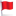 State v. StephensonRule of LawThe Supreme Court, Anderson, J., held that: (1) failure of law enforcement officials to inform defendant that attorney was present and attempting to see him did not invalidate waiver of Miranda rights; (2) defendant equivocally invoked right to counsel by asking law enforcement officer whether defendant needed attorney; (3) there is no statutory, common-law, or constitutional right to allocution in capital case; and (4) reversal of death sentence was required by failure to require jury to determine whether state proved beyond a reasonable doubt that statutory aggravating circumstance outweighed any mitigating circumstances.Monts v. StateRule of LawThe Supreme Court, White, J., held that evidence sustained the convictions and the finding that confession of one of the two defendants, made after he had been advised by police officers of right to remain silent, was freely and voluntarily given was not against the preponderance of the evidence.State v. BrimmerRule of LawThe Supreme Court, O'Brien, J., held that: (1) evidence was sufficient for conviction; (2) evidence was sufficient to support finding of aggravating circumstance of murder in perpetration of robbery; and (3) death sentence was not disproportionate or excessive.State v. KellyRule of Lawthe Supreme Court, Brock, C. J., held that: (1) evidence did not preponderate against finding that defendant's confession was voluntary, but (2) failure to instruct jury that it could fix maximum sentence at minimum prescribed by statute was reversible error.State v. SmithRule of LawThe Supreme Court, Birch, C.J., held that: (1) defendant was not “in custody” when he met with mental health counselor; (2) social worker with Department of Human Services (DHS) did not coerce defendant's statements by referring him to counseling; and (3) admission of defendant's statements to counselor did not violate defendant's due process rights.____________________________________________________________February 11, 2021Chapter 6 – Section 4 – Applying and Explaining MirandaPart 1 – What is Custody; State v. Anderson, 937 S.W.2d 851 (Tenn.1996)Part 2 – What is Interrogation; State v. Sawyer, 156 S.W.3d 531 (Tenn. 2005)Part 3 – Waiver of Right to Remain SilentPart 4 – Wavier of Right to CounselPart 5 – Break in Miranda Custody and the Right to CounselPart 6 – Police Initiated Interrogation After Appointment of Counsel____________________________________________________________Chapter 6 – Section 4 – Applying and Explaining MirandaPart 1 – What is Custody; State v. Anderson, 937 S.W.2d 851 (Tenn.1996)**J.D.B. v. NORTH CAROLINA**United States Supreme Court
564 U.S. 261 (2011)Rule of LawThe age of a child subjected to police questioning is relevant to whether the child is in custody under Miranda.Yarborough v. AlvaradoUnited States Supreme Court
541 U.S. 652 (2004)Rule of LawThe reasonable person standard of the Miranda custody test does not require courts to consider a suspect’s age.**HOWES v. FIELDS**United States Supreme Court
565 U.S. 499 (2012)Rule of LawMiranda warnings are not required to interrogate an incarcerated prisoner who is told he or she is free to end questioning and return to his or her cell.Berkemer v. McCartyUnited States Supreme Court
468 U.S. 420 (1984)Rule of LawPolice must issue Miranda warnings prior to all custodial interrogations, regardless of the nature or severity of the offense.Maryland v. ShatzerUnited States Supreme Court
130 S. Ct. 1213 (2010)Rule of LawA break in custody ends the presumption of involuntariness established in Edwards v. Arizona.Edwards v. ArizonaUnited States Supreme Court
451 U.S. 477 (1981)Rule of LawOnce a suspect has received his Miranda warnings and invoked his right to counsel, the police may not further interrogate the suspect until the suspect has been given access to counsel, unless the suspect initiates further communication with the police.State v. AndersonRule of LawCriminal LawPrior to custodial interrogation, Miranda requires that police inform person being questioned that he has right to remain silent, any statement made may be used against him, he has right to presence of attorney, and if he cannot afford attorney, one will be appointed for him prior to questioning, if he so desires. U.S.C.A. Const.Amend. 5.Criminal LawFactors relevant to objective assessment of whether suspect is “in custody” for purposes of Miranda include time and location of interrogation, duration and character of questioning, officer's tone of voice and general demeanor, suspect's method of transportation to place of questioning, number of police officers present, any limitation on movement or other form of restraint imposed on suspect during interrogation, any interactions between officer and suspect, extent to which suspect is confronted with law enforcement officer's suspicions of guilt or evidence of guilt, and finally, extent to which suspect is made aware that he or she is free to refrain from answering questions or to end interview at will. U.S.C.A. Const.Amend. 5.Criminal LawEvaluating whether individual is “in custody” for purposes of Miranda is fact specific inquiry, and totality of circumstances surrounding each interrogation must be closely examined. U.S.C.A. Const.Amend. 5.
Criminal LawAppropriate inquiry in determining whether individual is “in custody” and entitled to Miranda warnings is whether, under totality of circumstances, reasonable person in suspect's position would consider himself or herself deprived of freedom of movement to degree associated with formal arrest. U.S.C.A. Const.Amend. 5.Criminal Law Test to determine whether individual is “in custody” for purposes of Miranda is objective from viewpoint of individual being questioned, and unarticulated, subjective view of law enforcement officials that such individual is or is not a suspect is irrelevant; overruling State v. Morris, 456 S.W.2d 840. U.S.C.A. Const.Amend. 5.Part 2 – What is Interrogation; State v. Sawyer, 156 S.W.3d 531 (Tenn. 2005)**RHODE ISLAND v. INNIS**United States Supreme Court
446 U.S. 291 (1980)Rule of LawUnder Miranda, “interrogation” refers to any words or actions on the part of the police that the police should know are reasonably likely to elicit an incriminating response from the suspect.Arizona v. MauroRule of LawCriminal LawWhen accused has expressed desire to deal with police only through counsel, accused is not subject to further interrogation by authorities until counsel has been made available, unless accused initiates further communication, exchanges, or conversations with police. U.S.C.A. Const.Amend. 5.Criminal LawDefendant who had asserted right to counsel was not subjected to interrogation or its functional equivalent when police allowed defendant's wife to speak with defendant in presence of officer and tape recorded their conversation, even though officers were aware of possibility that defendant would incriminate himself while talking to wife; officer present asked defendant no questions about the crime or his conduct, and there was no showing that officers sent wife in to see defendant for purpose of eliciting incriminating statements. U.S.C.A. Const.Amend. 5.**ILLINOIS v. PERKINS**United States Supreme Court
496 U.S. 292 (1990)Rule of LawAn undercover officer does not have to provide Miranda warnings to an incarcerated person before engaging in questioning that could induce incriminating statements.Hoffa v. United StatesUnited States Supreme Court
385 U.S. 293 (1966)Rule of LawThe Fourth Amendment does not protect a wrongdoer’s misplaced belief that a person to whom he voluntarily confides his wrongdoing will not reveal it.United States v. HenryUnited States Supreme Court
447 U.S. 264 (1980)Rule of LawStatements made by an accused in custody to a covert government informant may not be admitted at trial without violating the Sixth Amendment right to counsel.Maine v. MoultonUnited States Supreme Court
474 U.S. 159 (1985)Rule of LawEvidence obtained with the intent to frustrate a criminal defendant’s Sixth Amendment right to counsel is not admissible for purposes of proving the defendant’s guilt in the charges to which the evidence pertains.State v. Sawyer, 156 S.W.3d 531 (Tenn. 2005)State v. SawyerRule of LawCriminal LawThe findings of fact made by the trial court at a hearing on a motion to suppress are binding upon an appellate court unless the evidence contained in the record preponderates against those findings.Criminal LawAs trier of fact, the trial court has the ability to assess the credibility of the witnesses, determine the weight and value to be afforded the evidence, and resolve any conflicts in the evidence.Criminal LawPolice officers reading affidavit of complaint to defendant was functional equivalent of interrogation, and thus, without Miranda warning, statement was not voluntary; officers informed defendant of charge, arrested him, and statedthey would go to jail to discuss, defendant was transported to office at sheriff's department and placed in chair in front of desk, and officer sat directly across from him, approximately 30 minutes following arrest, officer read arrest warrant, officer had not advised defendant of his Miranda rights prior to reading affidavit, and defendant made statement only after hearing detailed allegations contained in affidavit.Criminal LawPolice are required to advise a defendant being questioned while in custody that he has the right to remain silent, that anything he says can be used against him in a court of law, that he has the right to the presence of an attorney, and that if he cannot afford an attorney one will be appointed for him prior to any questioning if he so desires.Criminal LawAn officer must provide Miranda warnings to an accused when the accused is in custody and is subjected to interrogation or its functional equivalent.Criminal Law“Interrogation” refers not only to express questioning, but also to any words or actions on the part of the police (other than those normally attendant to arrest and custody) that the police should know are reasonably likely to elicit an incriminating response from the suspect.Criminal Law“Interrogation” includes any practice that the police should know is likely to evoke an incriminating response from a suspect.Criminal LawThe definition of interrogation focuses primarily upon the accused's perception rather than on the police officer's intent; however, the officer's intent may be relevant to determine whether the officer should have known his or her words or actions were reasonably likely to invoke an incriminating response.Part 3 – Waiver of Right to Remain Silent**BERGHUIS v. THOMPKINS**United States Supreme Court
130 S. Ct. 2250 (2010)Rule of LawWhere a defendant does not invoke his right to remain silent after fully understanding his Miranda rights, he implicitly waives his Miranda rights by making a voluntary statement to police.Davis v. United StatesUnited States Supreme Court
512 U.S. 452 (1994)Rule of LawUnder Edwards v. Arizona, 451 U.S 477 (1981), police are only required to stop a custodial interrogation if the suspect has unambiguously requested an attorney.North Carolina v. ButlerUnited States Supreme Court
441 U.S. 369 (1979)Rule of LawA suspect need not make an express statement waiving his right to counsel.Colorado v. ConnellyUnited States Supreme Court
479 U.S. 157 (1986)Rule of LawUnder the Due Process Clause, a statement may only be deemed involuntary and therefore inadmissible if there was coercion by police.Michigan v. MosleyUnited States Supreme Court
423 U.S. 96 (1975)Rule of LawMiranda v. Arizona. 384 U.S. 436 (1966) does not bar police from subsequently questioning a suspect who previously invoked his right to remain silent, as long as the suspect’s right to end questioning has been scrupulously honored.Part 4 – Wavier of Right to Counsel**SALINAS v. TEXAS**United States Supreme Court
570 U.S. 178 (2013)Rule of LawA witness’s silence in response to a law enforcement official’s question is not sufficient to invoke the witness’s right against self-incrimination, even when the official believes the answer may incriminate the witness.Doyle v. OhioUnited States Supreme Court
426 U.S. 610 (1976)Rule of LawA criminal defendant’s due-process rights are violated if the trial court allows the prosecution to cross-examine the defendant about an exculpatory version of events that the defendant did not reveal to police after receiving Miranda warnings.Jenkins v. AndersonUnited States Supreme Court
447 U.S. 231 (1980)Rule of LawUse for impeachment purposes of a defendant’s silence prior to arrest does not violate the defendant’s Fifth and Fourteenth Amendment rights.Garrity v. New JerseySupreme Court of the United States
385 U.S. 493 (1967)Rule of LawThe Fourteenth Amendment prohibits the use in criminal proceedings of incriminating statements made by public employees under threat of termination.Lefkowitz v. TurleyUnited States Supreme Court
414 U.S. 70 (1973)Rule of LawA state may not compel an employee to waive his constitutional right of immunity under the Fifth Amendment by threatening him with loss of employment.Part 5 – Break in Miranda Custody and the Right to Counsel**MARYLAND v. SHATZER**United States Supreme Court
130 S. Ct. 1213 (2010)Rule of LawA break in custody ends the presumption of involuntariness established in Edwards v. Arizona.Minnick v. MississippiUnited States Supreme Court
498 U.S. 146 (1990)Rule of LawOnce a suspect has requested an attorney, police may not conduct an interrogation without counsel present.County of Riverside v. McLaughlinUnited States Supreme Court
500 U.S. 44 (1991)Rule of LawA judicial determination of probable cause made within 48 hours of arrest is generally sufficiently prompt.Gerstein v. PughUnited States Supreme Court
420 U.S. 103 (1975)Rule of LawA defendant charged with a crime by information may not be detained for an extended period of time without a judicial determination of probable cause.United States v. PataneUnited States Supreme Court
542 U.S. 630 (2004)Rule of LawBecause the introduction of physical evidence at trial does not implicate the Self-Incrimination Clause, suppression of physical evidence found as a result of a suspect’s voluntary but unwarned statements is not required.Michigan v. JacksonUnited States Supreme Court
475 U.S. 625 (1986)Rule of LawUnder the Sixth Amendment, police may not initiate questioning outside the presence of counsel of a defendant who requested an attorney at arraignment.Part 6 – Police Initiated Interrogation After Appointment of Counsel**MONTEJO v. LOUISIANA**United States Supreme Court
556 U.S. 778 (2009)Rule of LawPolice may seek a knowing and voluntary waiver of a defendant's right to have counsel present during interactions with the police, even after the defendant's Sixth Amendment rights have attached and become operative.United States v. LeonUnited States Supreme Court
468 U.S. 897 (1984)Rule of LawEvidence obtained in reasonable, good-faith reliance on a facially valid search warrant is not subject to the Fourth Amendment's exclusionary rule, even if the warrant is later deemed defective.Patterson v. IllinoisUnited States Supreme Court
487 U.S. 285 (1988)Rule of LawProvided a defendant is made aware of the dangers and disadvantages of representing himself, by use of the Miranda warnings, his waiver of his Sixth Amendment right to counsel during post-indictment questioning is knowing and intelligent.New York v. BeltonUnited States Supreme Court
453 U.S. 454 (1981)Rule of LawIncident to a lawful arrest, the police may search the area within the arrestee’s immediate control.Arizona v. GantUnited States Supreme Court
129 S.Ct. 1710 (2009)Rule of LawPolice may search a vehicle after a recent occupant’s arrest only if the arrestee is within reaching distance of the passenger compartment at the time of the search or it is reasonable to believe that crime-related evidence is located in the vehicle.____________________________________________________________February 18, 2021Chapter 6 – Section 4 – Applying and Explaining MirandaPart 7 – Public Safety ExceptionPart 8 – Physical Evidence Obtained in Violation of MirandaPart 9 – Failure of Police to Inform Suspect that Lawyer is Present after Valid Miranda WaiverChapter 6, Section 5 – The Court Reaffirms MirandaChapter 6, Section 6 – When is Miranda Violated?Chapter 6, Section 7 – Massiah Revisited____________________________________________________________Chapter 6 – Section 4 – Applying and Explaining MirandaPart 7 – Public Safety Exception**NEW YORK V. QUARLES**United States Supreme Court
467 U.S. 649 (1984)Rule of LawThere is a public-safety exception to the requirement that Miranda warnings be given before a suspect’s statements may be admitted into evidence at trial.United States v. WashingtonUnited States Court of Appeals for the Fourth Circuit
41 F.3d 917 (1994)Rule of LawThe concept of intent to distribute illegal drugs includes sharing drugs with a third party.Nix v. WilliamsUnited States Supreme Court
467 U.S. 431 (1984)Rule of LawEvidence obtained in violation of the Sixth Amendment may be admitted if police would have inevitably discovered it.Part 8 – Physical Evidence Obtained in Violation of Miranda**UNITED STATES v. PATANE**United States Supreme Court
542 U.S. 630 (2004)Rule of LawBecause the introduction of physical evidence at trial does not implicate the Self-Incrimination Clause, suppression of physical evidence found as a result of a suspect’s voluntary but unwarned statements is not required.Oregon v. ElstadUnited States Supreme Court
470 U.S. 298 (1985)Rule of LawA suspect can make a statement that is admissible in court after being read his Miranda warnings, even when he previously made an unwarned statement, because the initial failure to read a suspect his Miranda warnings does not taint later voluntary statements.Chavez v. MartinezUnited States Supreme Court
538 U.S. 760 (2003)Rule of Law(1) The Fifth Amendment is not violated by a coercive interrogation if the suspect's confession is never used in a criminal case.(2) A coercive interrogation may violate substantive due process even if the suspect's confession is never used in a criminal case.United States v. HubbellUnited States Supreme Court
530 U.S. 27 (2000)Rule of Law(1) The Fifth Amendment protects a witness from being compelled to disclose the existence of incriminating documents that the government is unable to describe with reasonable particularity because the act of producing those documents is testimonial.(2) If the government grants a witness immunity to overcome his Fifth Amendment privilege against self-incrimination and compel production of documents, evidence derived from those documents cannot be used in a later criminal prosecution against that witness.Kastigar v. United StatesUnited States Supreme Court
406 U.S. 441 (1972)Rule of LawThe government may compel testimony from a witness who has invoked the Fifth Amendment right to silence by giving that witness immunity from use of both the compelled testimony and any evidence derived from that testimony in a subsequent criminal proceeding.**MISSOURI v. SEIBERT**United States Supreme Court
542 U.S. 600 (2004)Rule of LawA second confession after a Miranda waiver is admissible only if there was a long enough break following the initial confession without a Miranda waiver to give a reasonable suspect the belief that he or she had a right not to speak to officers.Part 9 – Failure of Police to Inform Suspect that Lawyer is Present after Valid Miranda Waiver**MORAN v. BURBINE**United States Supreme Court
 475 U.S. 412 (1986)Rule of LawIf a suspect has knowingly waived his Miranda rights, officers' deception of a lawyer seeking to represent the suspect and their refusal to inform the suspect that his family had obtained a lawyer for him does not invalidate the suspect's Miranda waiver.Colorado v. SpringUnited States Supreme Court
479 U.S. 564 (1987)Rule of LawA suspect’s awareness of all the possible subjects of questioning in advance of interrogation is not relevant to determining whether the suspect voluntarily, knowingly, and intelligently waived his Fifth Amendment privilege.Chapter 6, Section 5 – The Court Reaffirms Miranda**DICKERSON v. UNITED STATES**United States Supreme Court
530 U.S. 428 (2000)Rule of LawCongress cannot legislatively supersede a decision by the United States Supreme Court that interprets and applies the Constitution.Bram v. United StatesUnited States Supreme Court
168 U.S. 532 (1897)Rule of LawTo be admissible at trial, a confession must be voluntary and may not be coerced by fear, no matter how slightly the emotion is implanted.City of Boerne v. FloresUnited States Supreme Court
521 U.S. 507 (1997)Rule of LawIn exercising its remedial and preventive power to enforce a constitutional right under Section 5 of the Fourteenth Amendment, Congress may enact only legislation that utilizes congruent and proportional means for to achieving that legislative purpose.Marbury v. MadisonUnited States Supreme Court
5 U.S. (1 Cranch) 137 (1803)Rule of LawThe Supreme Court of the United States has the authority to review laws and legislative acts to determine whether they comply with the United States Constitution.North Carolina v. PearceUnited States Supreme Court
395 U.S. 711 (1969)Rule of LawWhen a criminal defendant is reconvicted of an offense after being granted a new trial, it is unconstitutional to deny credit for time already served and it is unconstitutional for the court to impose a longer sentence in the absence of a finding of conduct subsequent to the original conviction that will justify imposing a longer sentence.United States v. GoodwinUnited States Supreme Court
457 U.S. 368 (1982)Rule of LawA presumption of vindictiveness does not arise from the addition of new charges after a defendant demands a jury trial.Chapter 6, Section 6 – When is Miranda Violated?**CHAVEZ v. MARTINEZ**United States Supreme Court
538 U.S. 760 (2003)Rule of Law(1) The Fifth Amendment is not violated by a coercive interrogation if the suspect's confession is never used in a criminal case.(2) A coercive interrogation may violate substantive due process even if the suspect's confession is never used in a criminal case.County of Sacramento v. LewisUnited States Supreme Court
523 U.S. 833 (1998)Rule of LawA specific action by a state official violates substantive due process under the Fourteenth Amendment when it is deliberate and thus constitutes “arbitrary conduct shocking to the conscience” and violates the “decencies of civilized conduct.”Mincey v. ArizonaUnited States Supreme Court
437 U.S. 385 (1978)Rule of LawThe fact that a homicide has occurred does not justify making an exception to the rule that police must obtain a warrant prior to searching a suspect’s home.Chapter 6, Section 7 – Massiah Revisited**BREWER v. WILLIAMS**United States Supreme Court
430 U.S. 387 (1977)Rule of LawA defendant has not effectively waived his right to counsel if, at the advice of counsel, he continues to invoke his right to remain silent until he has the opportunity to confer with his attorney but then makes a statement after being subject to police interrogation.Texas v. CobbUnited States Supreme Court
532 U.S. 162 (2001)Rule of LawA criminal defendant's Sixth Amendment right to counsel is offense-specific and does not attach to the investigation of unrelated offenses arising from the same set of facts that led to the original charge.Stone v. PowellUnited States Supreme Court
428 U.S. 465 (1976)Rule of LawFederal district courts should not hear habeas corpus petitions based on claims that illegally obtained evidence was admitted at trial if there has been a full and fair review at the state level.United States v. JanisUnited States Supreme Court
428 U.S. 433 (1976)Rule of LawThe Fourth Amendment may serve as the basis for excluding from a federal criminal trial evidence seized by a federal officer in violation of the Amendment.Faretta v. CaliforniaUnited States Supreme Court
422 U.S. 806 (1975)Rule of LawThe right to defend is personal and defendants have the constitutional right to represent themselves at trial if they so choose.**KUHLMAN v. WILSON**United States Supreme Court
477 U.S. 436 (1986)Rule of LawThe Sixth Amendment does not require suppression of statements made by a prisoner to a covert police informant if the informant only listened passively and did not deliberately elicit those statements.____________________________________________________________February 25, 2021Chapter 7 – Pretrial Identification Procedures Neil v. Biggers, 409 U.S. 188 (1972)State v. Scarborough, 300 S.W.3d 717 (2009)____________________________________________________________Chapter 7 – Pretrial Identification Procedures **UNITED STATES v. WADE**United States Supreme Court
388 U.S. 218 (1967)Rule of LawA post-indictment witness identification of a criminal suspect, conducted without notice to and in the absence of the suspect's counsel, violates the Sixth Amendment right to the assistance of counsel.Stovall v. DennoUnited States Supreme Court
388 U.S. 293 (1967)Rule of LawAn in-person confrontation between a single suspect and an eyewitness does not violate the suspect’s due-process rights if the totality of the circumstances demonstrates that the confrontation was necessary.Chapman v. CaliforniaUnited States Supreme Court
386 U.S. 18 (1967)Rule of LawIn order for a federal constitutional error to be held harmless, the court must be able to declare a belief that it was harmless beyond a reasonable doubt.**KIRBY v. ILLINOIS**United States Supreme Court
406 U.S. 682 (1972)Rule of LawUnder the Sixth Amendment, police may conduct an identification outside the presence of counsel before a suspect has been formally charged with a crime.United States v. AshUnited States Supreme Court
413 U.S. 300 (1973)Rule of LawUnder the Sixth Amendment, police may conduct a post-indictment photo lineup outside the presence of counsel.**MANSON v. BRATHWAITE**United States Supreme Court
432 U.S. 98 (1977)Rule of LawWhere a defendant claims that his right to due process of law has been violated because of the manner in which he was forced to confront a witness, the court must look to the reliability of the identification to determine whether it is admissible.**PERRY v. NEW HAMPSHIRE**United States Supreme Court
132 S.Ct. 716 (2012)Rule of LawA suggestive identification procedure does not violate due process if the police are not involved in creating the suggestive circumstances.Neil v. Biggers, 409 U.S. 188 (1972)**NEIL v. BIGGERS**United States Supreme Court
409 U.S. 188 (1972)Rule of LawUnder the Due Process Clause, identification evidence may be admitted even if the procedure was suggestive so long as the identification is reliable.State v. Scarborough, 300 S.W.3d 717 (2009)State v. Scarborough300 S.W.3d 717Court of Criminal Appeals of Tennessee,at Knoxville.STATE of Tennesseev.Bruce Warren SCARBOROUGH.No. E2007–01856–CCA–R3–CD.July 29, 2008 Session.March 17, 2009.Application for Permission to AppealDenied by Supreme CourtAug. 17, 2009.SynopsisBackground: Defendant was convicted by jury in the Criminal Court, Knox County, Mary Beth Leibowitz, J., of two counts of aggravated rape, Class A felonies, and he was sentenced to consecutive terms of 60 years as a career offender in the Department of Correction. Defendant appealed.Holdings: The Court of Criminal Appeals, Joseph M. Tipton, P.J., held that:1 even though photographic array may have been suggestive, victim's identification of defendant was reliable, and2 consecutive sentences of 60 years were appropriate.Affirmed.____________________________________________________________March 4, 2021Chapter 5 – The Right to CounselChapter 17 – Sections 1 and 2____________________________________________________________Chapter 5 – The Right to Counsel**BETTS v. BRADY**United States Supreme Court
316 U.S. 455 (1942)Rule of LawUnder the Due Process Clause of the Fourteenth Amendment, states are not required to appoint counsel for a criminal defendant unable to secure her own in all cases, provided that the trial is fundamentally fair.**GIDEON v. WAINWRIGHT**United States Supreme Court
372 U.S. 335 (1963)Rule of LawThe Fourteenth Amendment incorporates the Sixth Amendment right to counsel to the states.Palko v. ConnecticutUnited States Supreme Court
302 U.S. 319 (1937)Rule of LawA state law allowing the prosecution to appeal the results of a criminal conviction by jury trial does not violate the Due Process Clause of the Fourteenth Amendment.**ALABAMA v. SHELTON**United States Supreme Court
535 U.S. 654 (2002)Rule of LawThe right to counsel extends to defendants that have a suspended sentence which could lead to imprisonment.Argersinger v. HamlinUnited States Supreme Court
407 U.S. 25 (1972)Rule of LawThe Sixth Amendment right to counsel extends to defendants charged with any offense that carries a possible penalty of imprisonment.Scott v. IllinoisUnited States Supreme Court
440 U.S. 367 (1979)Rule of LawThe Sixth and Fourteenth Amendments require that no indigent defendant be sentenced to a term of imprisonment unless the state has afforded him the right to the assistance of appointed counsel.Nichols v. United StatesUnited States Supreme Court
511 U.S. 738 (1994)Rule of LawAn uncounseled misdemeanor conviction can still be used to enhance a prison sentence when, after being given counsel, a defendant is convicted of a second crime.Gagnon v. ScarpelliUnited States Supreme Court
411 U.S. 778 (1973)Rule of LawA probationer or parolee does not have an absolute due process right to be afforded counsel at revocation hearings.**ROTHGERY v. GILLESPIE COUNTY, TX**United States Supreme Court
554 U.S. 191 (2008)Rule of LawThe right to counsel attaches at a criminal defendant’s initial appearance before a judicial officer where he is told the charges against him and his liberty is subject to restriction.**DOUGLAS v. CALIFORNIA**United States Supreme Court
372 U.S. 353 (1963)Rule of LawAn indigent defendant has a right to have counsel appointed during the defendant's first appeal as a matter of right.Mayer v. City of ChicagoUnited States Supreme Court
404 U.S. 189 (1971)Rule of LawA state may not limit the provision of free transcripts only to felony defendants unless the state can show that a defendant will not be denied an effective appeal by the provision of some alternative to a transcript.**ROSS v. MOFFITT**United States Supreme Court
417 U.S. 600 (1974)Rule of LawAn indigent defendant is not entitled to representation at state expense for discretionary appeals.Wilson v. LaneSupreme Court of Georgia
614 S.E.2d 88 (2005)Rule of LawTo prove lack of testamentary capacity, the party challenging the will must present proof showing that the testator’s condition prevented her from having a decided and rational desire as to the disposition of her property.Ake v. OklahomaUnited States Supreme Court
470 U.S. 68 (1985)Rule of LawWhen the sanity of a defendant is likely to be at issue in criminal proceedings, the Constitution requires the state to provide the services of a psychiatrist.Chapter 17 – Sections 1 and 2**STRICKLAND v. WASHINGTON**United States Supreme Court
466 U.S. 668 (1984)Rule of LawTo establish the ineffective assistance of counsel, a convicted defendant must show that his counsel’s performance was deficient because the lawyer did not act as a reasonably competent attorney, and that he was prejudiced by the deficiency because there is a reasonable probability that, but for his attorney’s unprofessional errors, the result of the proceeding would have been different.McMann v. RichardsonUnited States Supreme Court
397 U.S. 759 (1970)Rule of LawA defendant who alleges that he pleaded guilty because of a prior coerced confession is not, without more, entitled to a hearing on his petition for habeas corpus.Geders v. United StatesUnited States Supreme Court
425 U.S. 80 (1976)Rule of LawThe trial judge has broad powers with which to conduct proceedings, including the order in which parties adduce proof.Brooks v. TennesseeUnited States Supreme Court
406 U.S. 605 (1972)Rule of LawA state law that requires a criminal defendant to take the stand before any other defense witness or forfeit the right to testify on his own behalf violates constitutional due process requirements and the privilege against self-incrimination.Cuyler v. SullivanUnited States Supreme Court
 446 U.S. 335 (1980)Rule of LawIf a lawyer represents both a criminal defendant and a codefendant, but neither the defendant nor the lawyer objects to the multiple representation, the defendant is not denied the effective assistance of counsel unless the lawyer possessed an actual conflict that adversely affected the lawyer's performance.United States v. CronicUnited States Supreme Court
466 U.S. 648 (1984)Rule of LawIn the absence of a showing of particularized errors by defense counsel, a defendant claiming a violation of the Sixth Amendment right to the effective assistance of counsel must demonstrate that the totality of the circumstances supports a presumption of ineffective assistance.United States v. AgursUnited States Supreme Court
427 U.S. 97 (1976)Rule of LawA prosecutor’s failure to provide information to defense counsel will not deprive a defendant of a fair trial unless specific information was requested by defense counsel or if the withheld information contained perjured testimony.United States v. Gonzalez-LopezUnited States Supreme Court
548 U.S. 140 (2006)Rule of LawIf a trial court errs by denying a defendant’s choice of counsel, the court must reverse the defendant’s conviction without harmless error analysis.Wheat v. United StatesUnited States Supreme Court
486 U.S. 153 (1988)Rule of LawA defendant does not have an unqualified right under the Sixth Amendment to the attorney of his choice if the attorney has represented other defendants charged in the same criminal conspiracy.**HARRINGTON v. RICHTER**United States Supreme Court
562 U.S. 86 (2011)Rule of LawAssistance of counsel is constitutionally ineffective only if it so undermined the proper functioning of the adversarial process that the defendant was denied a fair trial.Bobby v. Van HookUnited States Supreme Court
558 U.S. 4 (2009)Rule of LawProfessional standards are useful guides as to what reasonableness entails only to the extent they describe the professional norms prevailing when the professional representation took place.Wiggins v. SmithUnited States Supreme Court
539 U.S. 510 (2003)Rule of LawA defense attorney’s failure to investigate, which supports his decision not to introduce mitigating evidence of his client’s background, represents ineffective assistance of counsel under the Sixth Amendment.Yarborough, Warden v. GentryUnited States Supreme Court
540 U.S. 1 (2003)Rule of LawA closing statement made by defense counsel does not violate the Sixth Amendment right to effective counsel even if that statement is deficient in some respects, and deference should not be taken away from state courts’ judgment concerning this matter.**LAFLER v. COOPER**United States Supreme Court
566 U.S. 156 (2012)Rule of LawThe Sixth Amendment guarantees effective assistance of counsel during the plea-bargaining process even if the defendant ultimately receives a fair trial.Hill v. LockhartUnited States Supreme Court
474 U.S. 52 (1985)Rule of LawA guilty plea will only be deemed involuntary on the basis of ineffective assistance of counsel if the defendant can show actual prejudice.Nix v. WhitesideUnited States Supreme Court
475 U.S. 157 (1986)Rule of LawWhile counsel must take all reasonable and lawful means to attain the objectives of the client, counsel may not assist the client in presenting false evidence or otherwise violating the law.Williams v. TaylorUnited States Supreme Court
529 U.S. 362 (2000)Rule of LawA defendant is entitled to habeas relief pursuant to AEDPA § 2254(d)(1) if a state court’s ruling was contrary to or unreasonably applied clearly established federal law set out by the Supreme Court.Kimmelman v. MorrisonUnited States Supreme Court
477 U.S. 365 (1986)Rule of LawThe restriction on federal habeas review of exclusionary rule claims does not extend to ineffective assistance of counsel claims based on the attorney’s failure to utilize the exclusionary rule.Padilla v. KentuckyUnited States Supreme Court
559 U.S. 356 (2010)Rule of LawThe Sixth Amendment’s requirement of effective assistance of counsel requires an attorney to provide accurate advice concerning the potential deportation consequences of a noncitizen defendant’s guilty plea to a crime.**WEAVER v. MASSACHUSETTS**United States Supreme Court
137 S. Ct. 1899 (2017)Rule of LawIneffective assistance of counsel raised on collateral review is a structural error requiring a new trial only if the defendant shows prejudice or fundamental unfairness.Presley v. GeorgiaUnited States Supreme Court
558 U.S. 209 (2010)Rule of LawCourts must find an overriding and compelling interest and consider all reasonable alternatives before excluding the public from trial or pretrial proceedings.Arizona v. FulminanteUnited States Supreme Court
499 U.S. 279 (1991)Rule of LawThe harmless-error doctrine applies to coerced confessions wrongly introduced as evidence at trial.McKaskle v. WigginsUnited States Supreme Court
465 U.S. 168 (1984)Rule of LawA pro se defendant’s Sixth Amendment rights are not violated when a judge appoints a standby counsel.Neder v. United StatesUnited States Supreme Court
527 U.S. 1 (1999)Rule of LawA jury instruction omitting an element of a crime may constitute harmless error if the element was undisputed and supported by overwhelming evidence.____________________________________________________________March 11, 2021Chapter 17 – Sections 4 & 5 (Skip Section 3)Chapter 13 – Duty To DiscloseTenn. R. Crim. P. Rule 16Johnson v. State, 38 S.W.3d 912 (Tenn. 2001)State v. Ferguson, 2 S.W.3d 912 (Tenn. 1999)____________________________________________________________Chapter 17 – Sections 4 & 5**MCCOY v. LOUISIANA**United States Supreme Court
138 S. Ct. 1500 (2018)Rule of LawConceding guilt over a client’s objection violates the right to assistance of counsel and constitutes structural error reversible without showing prejudice.Florida v. NixonUnited States Supreme Court
543 U.S. 175 (2004)Rule of LawWhen a defendant in a capital trial is nonresponsive after being advised of the best strategy for avoiding a death sentence, the attorney’s choice to use that strategy is judged under the ordinary ineffective assistance of counsel standard.Gonzalez v. United StatesUnited States Supreme Court
553 U.S. 242 (2008)Rule of LawA magistrate judge can be assigned the additional duty of presiding over voir dire and jury selection in a felony case with the express consent of counsel alone and without consent of the client.Jones v. BarnesUnited States Supreme Court
463 U.S. 745 (1983)Rule of LawAn attorney assigned to represent a criminal defendant on appeal is under no duty to raise every non-frivolous issue.Godinez v. MoranUnited States Supreme Court
509 U.S. 389 (1993)Rule of LawThe competency to plead guilty or to waive the right to counsel must be measured by the same standard as the competency standard for standing trial.Harris v. New YorkUnited States Supreme Court
401 U.S. 222 (1971)Rule of LawStatements made by a suspect who has not received the Miranda warnings may be admitted at trial for impeachment purposes.**FARRETTA v. CALIFORNIA**United States Supreme Court
422 U.S. 806 (1975)Rule of LawThe right to defend is personal and defendants have the constitutional right to represent themselves at trial if they so choose.Martinez v. Court of Appeal of CaliforniaUnited States Supreme Court
528 U.S. 152 (2000)Rule of LawA state is not obligated to recognize a constitutional right to self-representation on direct appeal from a criminal conviction.Illinois v. AllenUnited States Supreme Court
397 U.S. 337 (1970)Rule of LawRemoving a disruptive defendant from a criminal trial does not violate the Sixth Amendment Confrontation Clause.Indiana v. EdwardsUnited States Supreme Court
554 U.S. 164 (2008)Rule of LawA state court may require a defendant to be represented by a lawyer if he does not have the ability to conduct the trial himself due to severe mental illness, even if the defendant is competent to stand trial under the Dusky standard.Chapter 13 – Duty To Disclose**WILLIAMS v. FLORIDA**United States Supreme Court
399 U.S. 78 (1970)Rule of Law(1) Requiring a criminal defendant to give notice of an alibi defense and disclose his alibi witnesses to the state prior to trial does not violate the Fifth and Fourteenth Amendments.(2) The Sixth Amendment does not require trial by a jury of exactly 12 people.Wardius v. OregonUnited States Supreme Court
412 U.S. 470 (1973)Rule of LawNotice-of-alibi rules require reciprocal discovery.Taylor v. IllinoisUnited States Supreme Court
484 U.S. 400 (1988)Rule of LawWhere the defendant’s discovery violation is sufficiently serious, the Compulsory Process Clause does not prohibit a trial judge from refusing to allow an undisclosed witness to testify.**UNITED STATES v. BAGLEY**United States Supreme Court
473 U.S. 667 (1985)Rule of LawUnder Brady, the prosecution’s failure to turn over favorable evidence only requires a new trial if a reasonable probability exists that the outcome would have been different if the evidence was turned over.Brady v. MarylandUnited States Supreme Court
373 U.S. 83 (1963)Rule of LawUnder the Due Process Clause, the prosecution must turn over evidence favorable to the defense upon request if the evidence is material to either culpability or punishment.Napue v. IllinoisUnited States Supreme Court
360 U.S. 264 (1959)Rule of LawIn a criminal trial, the prosecutor may not knowingly use false evidence to obtain the defendant's conviction.Berger v. United StatesUnited States Supreme Court
295 U.S. 78 (1935)Rule of LawThe cumulative effect of pronounced, persistent prosecutorial misconduct during trial likely prejudices the jury and requires a new trial.Kyles v. WhitleyUnited States Supreme Court
514 U.S. 419 (1995)Rule of LawA defendant is entitled to a new trial under Brady v. Maryland, 373 U.S. 83 (1964), if the prosecution withheld multiple pieces of favorable evidence that, taken together, undermine confidence in the verdict.Brecht v. AbrahamsonUnited States Supreme Court
 507 U.S. 619 (1993)Rule of LawWhen deciding whether to grant a defendant habeas corpus relief for a trial error, the correct standard is whether the error had substantial and injurious effect on the verdict in the defendant’s case.**PENNSYLVANIA v. RITCHIE**United States Supreme Court
480 U.S. 39 (1987)Rule of LawThe Confrontation Clause of the Sixth Amendment does not compel pretrial discovery.Delaware v. FenstererUnited States Supreme Court
474 U.S. 15 (1985)Rule of LawExpert testimony is admissible as evidence even when the expert cannot recall the basis upon which the expert arrived at a particular opinion.Arizona v. YoungbloodUnited States Supreme Court
488 U.S. 51 (1988)Rule of LawThe failure of a state to preserve physical evidence that could have been useful to the defendant is not a violation of due process unless bad faith on the part of the police is shown.Johnson v. State, 38 S.W.3d 912 (Tenn. 2001)Johnson v. Tennessee38 S.W.3d 52Supreme Court of Tennessee.Erskine Leroy JOHNSONv.STATE of Tennessee.No. W1997-00024-SC-R11-PD.Jan. 19, 2001.SynopsisPostconviction relief petitioner, who was convicted of felony murder and sentenced to death, filed petition alleging that state improperly withheld discoverable police report. The Criminal Court, Shelby County, William H. Williams Sr., J., denied relief, and petitioner appealed. The Court of Criminal Appeals, 1999 WL 608861, reversed and vacated sentence. State appealed. The Supreme Court, Barker, J., held that: (1) police report withheld by state was favorable information material to issue at sentencing; (2) evidence was insufficient to justify application of aggravating factor; and (3) aggravating factor could not be applied vicariously.Affirmed and remanded for new sentencing hearing.State v. Ferguson, 2 S.W.3d 912 (Tenn. 1999)Tennessee v. Ferguson2 S.W.3d 912Supreme Court of Tennessee,at Knoxville.STATE of Tennessee, Appellee,v.Marvin K. FERGUSON, Appellant.Sept. 20, 1999.SynopsisDefendant was convicted in the trial court, Washington County, Lynn W. Brown, J., of driving while intoxicated (DWI), second offense. Defendant appealed. The Court of Criminal Appeals affirmed. Appeal was taken. The Supreme Court, Birch, J., held that: (1) videotape of defendant's field sobriety tests was material to defendant's defense and might have led jury to entertain reasonable doubt as to his guilt by shedding light on his appearance and condition, and thus state had a duty to preserve videotape as potentially exculpatory evidence, under due process clause of State Constitution, but (2) state's breach of its duty to preserve videotape did not hinder full and complete exposition of defendant's theory that effects of his medical condition made it appear as if he were intoxicated, and thus, defendant received a fundamentally fair trial.Affirmed.____________________________________________________________March 18, 2021Chapter 14 – Guilty PleasTenn. R. Crim. P. Rule 11____________________________________________________________Chapter 14 – Guilty Pleas**BORDENKIRCHER v. HAYES**United States Supreme Court
434 U.S. 357 (1978)Rule of LawThe Due Process Clause of the Fourteenth Amendment to the U.S. Constitution is not violated when a prosecutor exercises discretion in whether or not to prosecute and what charge to bring before a grand jury so long as the decision is not intentionally based on race, religion, or some other unjustifiable classification.Blackledge v. PerryUnited States Supreme Court
417 U.S. 21 (1974)Rule of LawThe Due Process Clause of the Fourteenth Amendment is violated if an increased punishment after appeal has a real likelihood of being the result of vindictiveness.Brady v. United StatesUnited States Supreme Court
397 U.S. 742 (1970)Rule of LawA defendant’s guilty plea is not invalid under the Fifth Amendment if it is voluntary, knowing, and intelligent and done to avoid the risk of a harsher penalty.**SANTOBELLO v. NEW YORK**United States Supreme Court
404 U.S. 257 (1971)Rule of LawWhen a plea rests in any significant degree on a promise or agreement of the prosecutor, so that it can be said to be part of the inducement or consideration, such promise must be fulfilled.**MISSOURI v. FRYE**United States Supreme Court
132 S.Ct. 1399 (2012)Rule of LawThe Sixth Amendment requires defense counsel to communicate to a defendant formal plea offers from the prosecution.Premo v. MooreUnited States Supreme Court
569 U.S. ___ (2011)Rule of LawHabeas relief for a claim of ineffective assistance of counsel is inappropriate if there is any reasonable argument that the counsel's assistance was effective or that the defendant was not prejudiced by counsel's ineffective assistance.**UNITED STATES v. RUIZ**United States Supreme Court
536 U.S. 622 (2002)Rule of LawFederal prosecutors are not constitutionally obligated to disclose impeachment information relating to any informants or other witnesses before entering into a binding plea agreement with a criminal defendant.Giglio v. United StatesUnited States Supreme Court
405 U.S. 150 (1972)Rule of LawUnder Brady, evidence that might impeach the prosecution’s witness is material exculpatory evidence that must be turned over to the defense.United States v. BroceUnited States Supreme Court
488 U.S. 563 (1989)Rule of LawWhen a defendant enters a valid guilty plea to charges, he relinquishes his right to later raise defenses against those charges even if he was not aware of the defense at the time he pled guilty.Ake v. OklahomaUnited States Supreme Court
470 U.S. 68 (1985)Rule of LawWhen the sanity of a defendant is likely to be at issue in criminal proceedings, the Constitution requires the state to provide the services of a psychiatrist.**BOYKIN v. ALABAMA**United States Supreme Court
395 U.S. 238 (1969)Rule of LawA guilty plea is only constitutionally valid if it is apparent from the record that the plea was knowing and voluntary.**HENDERSON v. MORGAN**United States Supreme Court
426 U.S. 637 (1976)Rule of LawUnder the Due Process Clause, a guilty plea is not knowing and voluntary if the defendant is not advised of an important element of the offense.**NORTH CAROLINA v. ALFORD**United States Supreme Court
400 U.S. 25 (1970)Rule of LawA criminal defendant can voluntarily, knowingly and understandingly consent to the imposition of a prison sentence, even if he testifies that he did not in fact commit the crime, if he intelligently concludes that a guilty plea is in his best interest and the record contains strong evidence of actual guilt.Hudson v. United StatesUnited States Supreme Court
522 U.S. 93 (1997)Rule of LawThe Double Jeopardy Clause does not necessarily prohibit criminal prosecution in cases where the defendant has been subject to prior statutory sanctions for the same incident.**CLASS v. UNITED STATES**United States Supreme Court
138 S. Ct. 798 (2018)Rule of LawPleading guilty does not waive a claim that the statute of conviction is unconstitutional.____________________________________________________________March 25, 2021Chapter 10 – The Decision Whether to ProsecuteChapter 11 – Screening the Prosecutor’s Charging DecisionChapter 12 – Speedy Trial and Other Speedy DispositionsState v. Gray, 917 S.W.2d 668 (Tenn. 1996)Statute of Limitations – TCA §§ 40-2-101 through 106____________________________________________________________Chapter 10 – The Decision Whether to Prosecute**UNITED STATES v. ARMSTRONG**United States Supreme Court
517 U.S. 456 (1996)Rule of LawA federal criminal defendant making a selective-prosecution claim must demonstrate that the Government’s prosecutorial policy was motivated by a discriminatory purpose and that similarly situated individuals of different races were not prosecuted.Yick Wo v. HopkinsUnited States Supreme Court
118 U.S. 356 (1886)Rule of LawA facially neutral law that is applied in a discriminatory manner on the basis of race or nationality violates the Equal Protection Clause of the Fourteenth Amendment.Wayte v. United StatesUnited States Supreme Court
470 U.S. 598 (1985)Rule of LawA prosecution will only be dismissed as an unconstitutional selective prosecution if the defendant can show (1) a discriminatory effect and (2) a discriminatory purpose.**UNITED STATES v. BATCHELDER**United States Supreme Court
 442 U.S. 114 (1979)Rule of LawA court must use the sentencing provisions of the statute that a defendant is convicted of violating, even where its maximum penalty is higher than that of an overlapping statute that bars the same conduct.**UNITED STATES v. GOODWIN**United States Supreme Court
457 U.S. 368 (1982)Rule of LawA presumption of vindictiveness does not arise from the addition of new charges after a defendant demands a jury trial.Chapter 11 – Screening the Prosecutor’s Charging Decision**COLEMAN v. ALABAMA**United States Supreme Court
399 U.S. 1 (1970)Rule of LawA defendant has the right to counsel during any pre-trial confrontation where there is the potential for substantial prejudice to his right to a fair trial as affected by his right to meaningfully cross-examine a witness and have effective assistance of counsel at the trial.Pointer v. TexasUnited States Supreme Court
380 U.S. 400 (1965)Rule of LawA defendant's Sixth Amendment guarantee of the right to confront witnesses applies to the states.**VASQUEZ v. HILLERY**United States Supreme Court
474 U.S. 254 (1986)Rule of LawThe mandatory remedy for racial discrimination in grand jury selection is reversal of any subsequent criminal conviction.Strauder v. West VirginiaUnited States Supreme Court
100 U.S. 303 (1880)Rule of LawThe Fourteenth Amendment prohibits states from enacting laws that deny any of its citizens equal protection under the law.**COSTELLO v. UNITED STATES**United States Supreme Court
350 U.S. 359 (1956)Rule of LawUnder the Fifth Amendment, a grand jury indictment will not be dismissed because it is based solely on hearsay evidence.United States v. CalandraUnited States Supreme Court
414 U.S. 338 (1974)Rule of LawA witness subpoenaed to testify before a grand jury may not invoke the exclusionary rule as grounds for refusal to answer questions relating to illegally obtained evidence.United States v. WilliamsUnited States Supreme Court
504 U.S. 36 (1992)Rule of LawCourts have a supervisory power that allows them to control their own procedures but not those of the grand jury.Chapter 12 – Speedy Trial and Other Speedy Dispositions**BARKER v. WINGO**United States Supreme Court
407 U.S. 514 (1972)Rule of LawWhether a defendant’s right to a speedy trial has been violated requires applying a balancing test in which the conduct of the prosecution and the conduct of the defendant are weighed and the court considers (1) the length of the delay, (2) the government’s reason for the delay, (3) whether and how the defendant asserted his right to a speedy trial, and (4) whether the defendant was prejudiced by the delay.Vermont v. BrillonUnited States Supreme Court
556 U.S. 81 (2009)Rule of LawDelays caused by assigned defense counsel are properly attributed to the defendant.**DOGGETT v. UNITED STATES**United States Supreme Court
505 U.S. 647 (1992)Rule of LawAn eight and one-half years delay between indictment and arrest due to the government’s negligence violates the Sixth Amendment right to a speedy trial.United States v. MarionUnited States Supreme Court
404 U.S. 307 (1971)Rule of LawThe Sixth Amendment right to a speedy trial is not activated until arrest or indictment, and a pre-indictment delay is only cause for dismissal if it violates the statute of limitations or due process.**UNITED STATES v. LOVASCO**United States Supreme Court
431 U.S. 783 (1977)Rule of LawAn investigative delay does not violate the Due Process Clause, even if it resulted in prejudice to the defendant.Betterman v. MontanaUnited States Supreme Court
136 S. Ct. 1609 (2016)Rule of LawThe Sixth Amendment’s Speedy Trial Clause does not apply to sentencing proceedings.State v. Gray, 917 S.W.2d 668 (Tenn. 1996)State v. Gray (Westlaw)917 S.W.2d 668Supreme Court of Tennessee,at Nashville.STATE of Tennessee, Appellee,v.Harold Winter GRAY, Appellant.Feb. 26, 1996.SynopsisDefendant was indicted for carnal knowledge of female under age of twelve. The Wilson County Court, James O. Bond, J., dismissed indictment, and state appealed. The Court of Criminal Appeals, 1994 WL 405335,reversed, and defendant applied for further review. The Supreme Court, Birch, J., held that prosecution of defendant for incident that occurred 42 years prior to indictment violated due process.Judgment of Court of Criminal Appeals reversed; judgment of trial court reinstated.Appeal from County Court, Wilson County; Hon. James O. Bond, Judge.West Headnotes:Indictments and Charging InstrumentsDelay between commission of offense and commencement of adversarial proceedings does not violate defendant's constitutional right to speedy trial. U.S.C.A. Const.Amend. 6.Constitutional LawUntimely prosecution may be subject to dismissal upon due process grounds even though in the interim defendant was neither formally accused, restrained, nor incarcerated for offense; in determining whether preaccusatorial delay violates due process, trial court must consider length of delay, reason for delay, and degree of prejudice, if any, to accused. U.S.C.A. Const.Amends. 5, 14; Tenn. Const. Art. 1, §§ 8, 9.Constitutional LawIndictments and Charging InstrumentsProsecution of defendant for carnal knowledge of female under twelve years of age for incident that allegedly occurred 42 years prior to indictment would violate due process; there was no evidence that defendant tried to conceal his alleged conduct or threatened victim in any way, victim continue to interact with defendant through the years, lapse of time had diminished victim's memory, witnesses thought to be material were unavailable, and victim could not specifically date incident, thereby requiring defendant to account for his whereabouts and his conduct during six-month period 42 years past. U.S.C.A. Const.Amends. 5, 14; Tenn. Const. Art. 1, § 8.____________________________________________________________April 1, 2021Chapter 15 – Trial by JuryTenn. R. Crim. Proc. Rules 23 - 31____________________________________________________________Chapter 15 – Trial by Jury**BLANTON v. CITY of NORTH LAS VEGAS**United States Supreme Court
489 U.S. 538 (1989)Rule of LawIn general, jury trial rights do not apply for petty offenses with a maximum penalty of six months of imprisonment or less.Duncan v. LouisianaUnited States Supreme Court
391 U.S. 145 (1968)Rule of LawThe Sixth Amendment right to a jury trial applies to state court proceedings through the Fourteenth Amendment.Duncan v. Louisiana was an important step in incorporating the Bill or Rights against the states.Baldwin v. New YorkUnited States Supreme Court
399 U.S. 66 (1970)Rule of LawThe Sixth Amendment guarantees a defendant the right to a trial by jury for all “serious” offenses that require imprisonment for more than six months.Lewis v. United StatesUnited States Supreme Court
518 U.S. 322 (1996)Rule of LawThe Sixth Amendment does not entitle a criminal defendant to a jury trial on petty offenses, even when conviction on multiple petty offenses could result in a sentence greater than six months in prison.**RAMOS v. LOUISIANA** 140 S.Ct. 1390Supreme Court of the United States.Evangelisto RAMOS, Petitionerv.LOUISIANANo. 18-5924Argued October 7, 2019Decided April 20, 2020SynopsisBackground: Defendant was convicted in the Louisiana Criminal District Court, Orleans Parish, No. 524–912, Section “F”, Robin D. Pittman, J., of second-degree murder based on 10-to-2 jury verdict in favor of conviction, and was sentenced to life in prison without possibility of parole. Defendant appealed. The Louisiana Court of Appeal, James F. McKay III, C.J., 231 So.3d 44, affirmed. Certiorari was granted.Holding: The Supreme Court, Justice Gorsuch, held that the Sixth Amendment right to jury trial, as incorporated against the States by way of the Fourteenth Amendment, requires a unanimous verdict to convict a defendant of a serious offense, abrogating Apodaca v. Oregon, 406 U.S. 404, 92 S.Ct. 1628, 32 L.Ed.2d 184, and Johnson v. Louisiana, 406 U.S. 356, 92 S.Ct. 1620, 32 L.Ed.2d 152.Reversed.Apodaca v. OregonUnited States Supreme Court
406 U.S. 404 (1972)Rule of LawA nonunanimous jury verdict in a criminal trial does not violate the Sixth Amendment right to trial by jury, at least with respect to votes of 10–2 or more.Johnson v. LouisianaUnited States Supreme Court
406 U.S. 356 (1972)Rule of LawA state law that authorizes conviction for a crime on a guilty verdict issued by nine out of twelve jurors does not violate the defendant’s constitutional due process rights.Timbs v. IndianaUnited States Supreme Court
139 S. Ct. 682 (2019)Rule of LawThe Fourteenth Amendment’s Due Process Clause incorporates to the states those constitutional protections fundamental to ordered liberty and deeply rooted in history and tradition.United States v. BookerUnited States Supreme Court
543 U.S. 220 (2005)Rule of Law(1) The enhancement of a sentence under the Federal Sentencing Guidelines based on judicial findings of fact by a preponderance of the evidence violates the Sixth Amendment.
(2) The United States Sentencing Guidelines are not mandatory.Crawford v. WashingtonUnited States Supreme Court
541 U.S. 36 (2004)Rule of LawTestimonial statements of witnesses not present at trial are admissible only where the declarant is unavailable and the defendant had a prior opportunity for cross examination.Teague v. LaneUnited States Supreme Court
489 U.S. 288 (1989)Rule of LawGenerally, the law prevailing at the time of a criminal defendant's conviction will apply on collateral review, but a new constitutional rule of criminal procedure can be applied retroactively only if (1) the new rule gives constitutional protection to a primary, private individual action or (2) the new rule is necessary to the fundamental fairness of the criminal justice systemPeña-Rodriguez v. ColoradoUnited States Supreme Court
137 S. Ct. 855 (2017)Rule of LawIf a juror makes a clear statement showing reliance on racial bias or animus to convict a defendant, an exception to the no-impeachment rule allows jurors to testify about jury deliberations to determine whether racial bias deprived the defendant of an impartial jury.**SINGER v. UNITED STATES**United States Supreme Court
380 U.S. 24 (1965)Rule of LawA criminal defendant does not have a constitutional right to waive the right to a jury trial in favor of a bench trial.**TAYLOR v. LOUISIANA**United States Supreme Court
419 U.S. 522 (1975)Rule of LawThe Sixth and Fourteenth Amendments demand that venires, panels and lists from which petit juries are drawn represent a fair cross section of the community.United States v. BallardUnited States Supreme Court
322 U.S. 78 (1944)Rule of LawUnder the First Amendment, the judiciary may only inquire into whether a person sincerely holds religious beliefs, not whether those beliefs are factual.**TURNER v. MURRAY**United States Supreme Court
476 U.S. 28 (1986)Rule of LawA capital defendant charged with an interracial crime is entitled to have potential jurors informed of the victim’s race and asked about racial bias during voir dire.Ristaino v. RossUnited States Supreme Court
424 U.S. 589 (1976)Rule of LawConstitutional due process does not require that prospective jurors in a case be questioned concerning their possible racial prejudice.Ham v. South CarolinaUnited States Supreme Court
409 U.S. 524 (1973)Rule of LawWhen the defendant makes a timely request, a judge must interrogate potential jurors about any racial prejudice they may harbor.**LOCKHART v. MCCREE**United States Supreme Court
476 U.S. 162 (1986)Rule of LawThe Constitution does not prohibit removing for cause prospective jurors whose opposition to the death penalty is so strong that it would prevent or substantially impair the performance of their duties as jurors at the sentencing phase of the trial.Witherspoon v. IllinoisUnited States Supreme Court
391 U.S. 510 (1968)Rule of LawCourts may not exclude jurors solely because of conscientious objections to the death penalty.**BATSON v. KENTUCKY**United States Supreme Court
476 U.S. 79 (1986)Rule of LawThe Equal Protection Clause of the Fourteenth Amendment prohibits prosecutors from using peremptory challenges to remove prospective jurors based on their race.Post- Baton Developments:Flowers v. MississippiUnited States Supreme Court
139 S. Ct. 2228 (2019)Rule of LawRacially discriminatory peremptory strikes are unconstitutional.Snyder v. LouisianaUnited States Supreme Court
552 U.S. 472 (2008)Rule of LawA peremptory strike based on race requires reversal of a conviction.Miller-El v. DretkeUnited States Supreme Court
 545 U.S. 231 (2005)Rule of LawEven where a prosecutor accused of dismissing jurors based on race provides a race-neutral reason for his peremptory strikes, the court must grant a defendant relief where the evidence shows that the race-neutral reasons are pretextual.Hernandez v. New YorkUnited States Supreme Court
500 U.S. 352 (1991)Rule of LawA prosecutor’s use of peremptory challenges in a manner that disproportionately impacts potential jurors of a particular race does not violate the Fourteenth Amendment’s Equal Protection Clause if the prosecution can offer a sufficient race-neutral explanation for the challenges.J.E.B. v. Alabama ex rel. T.B.United States Supreme Court
511 U.S. 127 (1994)Rule of LawThe Equal Protection Clause of the Fourteenth Amendment prohibits peremptory challenges based on gender.Edmonson v. Leesville Concrete Co.United States Supreme Court
500 U.S. 614 (1991)Rule of LawA private litigant in a civil case may not use peremptory challenges to exclude jurors on account of their race because the exercise or peremptory challenges invokes state action.**PEÑA-RODRIGUEZ v. COLORADO**United States Supreme Court
137 S. Ct. 855 (2017)Rule of LawIf a juror makes a clear statement showing reliance on racial bias or animus to convict a defendant, an exception to the no-impeachment rule allows jurors to testify about jury deliberations to determine whether racial bias deprived the defendant of an impartial jury.Tanner v. United StatesUnited States Supreme Court
483 U.S. 107 (1987)Rule of LawA juror may not testify about evidence of jurors’ alcohol and drug use during a trial.Warger v. ShauersUnited States Supreme Court
574 U.S. ___ (2014)Rule of LawUnder Federal Rule of Evidence 606(b), evidence of juror deliberations is only admissible to prove an outside influence, extraneous information, or mistake.McLaughlin v. FloridaUnited States Supreme Court
379 U.S. 184 (1964)Rule of LawA statute prohibiting cohabitation between unmarried people of different races unconstitutionally violates the Equal Protection Clause.**WILLIAMS v. PENNSYLVANIA**United States Supreme Court
136 S. Ct. 1899 (2016)Rule of LawWhere a judge has had an earlier significant, personal involvement as a prosecutor in a critical decision in a defendant’s case, the risk of bias is so high that the judge must be recused.Caperton v. A.T. Massey Coal Co., Inc.United States Supreme Court
556 US 868 (2009)Rule of LawA judge is biased and should recuse himself when a contributor’s influence on his election is so substantial that it would offer a possible temptation to the average judge to lead him not to be impartial.Withrow v. LarkinUnited States Supreme Court
421 U.S. 35 (1975)Rule of LawOne of the requirements of due process is a neutral decisionmaker.Aetna Life Insurance Company v. LavoieUnited States Supreme Court
475 U.S. 813 (1986)Rule of LawUnder the Due Process Clause, a judge must recuse himself from a case if he has a direct, personal, substantial, and pecuniary interest in the outcome.Herrera v. CollinsUnited States Supreme Court
506 U.S. 390 (1993)Rule of LawFederal habeas corpus relief for claims of actual innocence is unavailable if there was no constitutional violation in state criminal proceedings.District Attorney’s Office v. OsborneUnited States Supreme Court
557 U.S. 52 (2009)Rule of LawThe Due Process Clause of the Fourteenth Amendment does not provide a constitutional right to postconviction DNA testing.District Attorney’s Office v. Osborne reflects the differing perspectives that have often divided the Court in its determination of the independent content of due process.____________________________________________________________April 8, 2021Chapter 18 – The Trial____________________________________________________________Chapter 18 – The Trial**ILLINOIS v. ALLEN**United States Supreme Court
397 U.S. 337 (1970)Rule of LawRemoving a disruptive defendant from a criminal trial does not violate the Sixth Amendment Confrontation Clause.Deck v. MissouriUnited States Supreme Court
544 U.S. 622 (2005)Rule of LawThe use of visible shackles during the penalty phase of a capital trial violates due process.**MICHIGAN v. BRYANT**United States Supreme Court
562 U.S. 344 (2011)Rule of LawStatements made to assist police in addressing an ongoing emergency are not testimonial for Confrontation purposes because they are not made for the primary purpose of creating a record for trial.Davis v. WashingtonUnited States Supreme Court
547 U.S. 813 (2006)Rule of LawStatements made to law enforcement personnel are nontestimonial and not subject to the Confrontation Clause under circumstances objectively indicating that the primary purpose of the interrogation is to enable police assistance to meet an ongoing emergency.Ohio v. RobertsUnited States Supreme Court
448 U.S. 56 (1980)Rule of LawTo be admissible hearsay under the Confrontation Clause, the declarant must be unavailable and the statement must have adequate “indicia of reliability.”Ohio v. ClarkUnited States Supreme Court
576 U.S. 1 (2015)Rule of LawOut-of-court statements made to persons other than law-enforcement officers are not excluded from admission into evidence by the Confrontation Clause.**RICHARDSON v. MARSH**United States Supreme Court
481 U.S. 200 (1987)Rule of LawIt is not a violation of the Confrontation Clause to admit a defendant’s confession implicating a co-defendant if the confession has been redacted to omit any mention of the co-defendant and the jury has been instructed not to use the confession against the co-defendant.Bruton v. United StatesUnited States Supreme Court
391 U.S. 123 (1968)Rule of LawThe admission of a defendant’s confession incriminating a co-defendant violates the Sixth Amendment Confrontation Clause.Melendez-Diaz v. MassachusettsUnited States Supreme Court
557 US 305 (2009)Rule of LawIn a criminal case, laboratory reports prepared by government analysts are inadmissible against the defendant because such reports constitute testimonial evidence under the Confrontation Clause.Gray v. MarylandUnited States Supreme Court
523 U.S. 185 (1998)Rule of LawOut-of-court statements made by a codefendant that incriminate another defendant are inadmissible at trial even with a limiting instruction or if the name of the defendant is redacted.**DAVIS v. ALASKA**United States Supreme Court
415 U.S. 308 (1974)Rule of LawA defendant’s Sixth Amendment right to impeach a witness through cross-examination outweighs a state’s interest in maintaining the confidentiality of the witness’s juvenile record.Greene v. McElroyUnited States Supreme Court
360 U.S. 474 (1959)Rule of LawCongressional or executive acquiescence or implied ratification is not enough to show an effective delegation of authority to take actions that are potentially contradictory to long-accepted constitutional requirements.**GRIFFIN v. CALIFORNIA**United States Supreme Court
380 U.S. 609 (1965)Rule of LawIt is a violation of the Fifth Amendment for the prosecution to comment on the defendant’s silence or for the trial judge to instruct the jury that the defendant’s silence can be evidence of guilt.United States v. RobinsonUnited States Court of Appeals for the First Circuit
843 F.2d 1 (1988)Rule of LawTwo nations may informally agree to enforce one nation’s laws on a ship of the other nation.Carter v. KentuckyUnited States Supreme Court
450 U.S. 288 (1981)Rule of LawA trial court judge has a constitutional obligation to instruct the jury that it may draw no adverse inference from a defendant’s decision not to testify when the defendant requests such an instruction.Portuondo v. AgardUnited States Supreme Court
529 U.S. 61 (2000)Rule of LawA criminal defendant’s constitutional rights are not violated by a prosecutorial comment to the jury indicating that the defendant may have gained an advantage by choosing to testify last during trial.Rock v. ArkansasUnited States Supreme Court
483 U.S. 44 (1987)Rule of LawA rule prohibiting the admission of hypnotically refreshed testimony violates a criminal defendant’s constitutional right to testify on her own behalf.Chambers v. MississippiUnited States Supreme Court
410 U.S. 284 (1973)Rule of LawA criminal defendant’s due process rights are violated when the trial court prohibits the defendant from cross-examining his own witness and excludes hearsay testimony of statements against the witness’ penal interests when assurances of reliability warrant an exception from the hearsay rule.**HOLMES v. SOUTH CAROLINA**United States Supreme Court
547 U.S. 319 (2006)Rule of LawIn order to have a “meaningful opportunity to present a complete defense,” the defendant must be entitled to introduce evidence of a third party’s guilt.United States v. SchefferUnited States Supreme Court
523 U.S. 303 (1998)Rule of LawThe Sixth Amendment right to present a defense is not unlimited, but rather is subject to reasonable restrictions.Washington v. TexasUnited States Supreme Court
388 U.S. 14 (1967)Rule of LawA state law that prohibits persons charged or convicted as coparticipants in a crime from testifying on behalf of one another violates the Sixth Amendment right to compulsory process.**TAYLOR v. KENTUCKY**United States Supreme Court
436 U.S. 478 (1978)Rule of LawA trial court’s refusal to provide a jury instruction on the presumption of innocence violates a defendant’s due process rights.Henderson v. KibbeUnited States Supreme Court
431 U.S. 145 (1977)Rule of LawThe definition of recklessness includes a causation element.**DARDEN v. WAINWRIGHT**United States Supreme Court
 477 U.S. 168 (1986)Rule of LawA court is not required to reverse a defendant’s conviction when the prosecution has made improper comments during closing arguments if the comments do not misstate evidence or facts and the defense is given a chance to rebut.United States v. YoungUnited States Supreme Court
470 U.S. 1 (1985)Rule of LawInappropriate statements by the prosecution do not rise to the level of reversible plain error when they are invited by the statements of defense counsel and do no more than offset the prejudicial influence of the statements of defense counsel.____________________________________________________________April 15, 2021Chapter 20 – Sentencing Procedures____________________________________________________________Chapter 20 – Sentencing Procedures**UNITED STATES v. GRAYSON**United States Supreme Court
438 U.S. 41 (1978)Rule of LawIt is permissible for a sentencing judge to enhance a convicted defendant’s sentence on the basis of the judge’s belief that the defendant committed perjury in his trial testimony.Williams v. New YorkUnited States Supreme Court
337 U.S. 241 (1949)Rule of LawThe Due Process Clause of the Fourteenth Amendment does not prohibit sentencing judges from acquiring information about the defendant from out-of-court sources even though the defendant does not have the opportunity to confront or cross-examine the sources.United States v. TuckerUnited States Supreme Court
404 U.S. 443 (1972)Rule of LawWhen prior convictions factor into a sentencing determination and the prior convictions are later ruled constitutionally invalid, the appropriate remedy is a new sentencing hearing.Scott v. United StatesUnited States Court of Appeals for the District of Columbia Circuit)
419 F.2d 264 (1969)Rule of LawA judge may not impose a harsher sentence upon a convicted defendant merely because the defendant pleaded not guilty and contested the charges at trial.**MITCHELL v. UNITED STATES**United States Supreme Court
526 U.S. 314 (1999)Rule of LawA defendant who pleads guilty does not waive the Fifth Amendment right against self-incrimination at the sentencing hearing.White v. WoodallUnited States Supreme Court
134 S. Ct. 1697 (2014)Rule of LawTo obtain habeas corpus from a federal court, a state prisoner must show that the state-court’s ruling on the claim was an objectively unreasonable application of clearly established federal law.McMillan v. PennsylvaniaUnited States Supreme Court
477 U.S. 79 (1986)Rule of LawThe Due Process Clause of the Fourteenth Amendment is not violated where a state statute subjects a convicted defendant to a mandatory minimum sentence, not exceeding that otherwise permitted without the act, if the sentencing judge finds, by a preponderance of the evidence, that a certain fact existed at the time of the crime.Roberts v. United StatesUnited States Supreme Court
445 U.S. 552 (1980)Rule of LawIt is not error for a judge to consider a defendant’s refusal to cooperate with the government in a sentencing determination when the defendant has not invoked the Fifth Amendment privilege against self-incrimination.Blakely v. WashingtonUnited States Supreme Court
542 U.S. 296 (2004)Rule of LawAny fact that increases the penalty for a crime beyond the prescribed statutory maximum must be submitted to a jury and proved beyond a reasonable doubt.Apprendi v. New JerseyUnited States Supreme Court
530 U.S. 466 (2000)Rule of LawAny fact, other than a prior conviction, that increases the maximum penalty for a crime must be submitted to a jury and proven beyond a reasonable doubt by the prosecution.Ring v. ArizonaUnited States Supreme Court
536 U.S. 584 (2002)Rule of LawA jury must determine the existence of any aggravating factor that could increase the severity of a criminal defendant's sentence.Alleyne v. United StatesUnited States Supreme Court
570 U.S. 99 (2013)Rule of LawUnder the Sixth Amendment, any fact that increases the mandatory minimum sentence of a crime is an element of the crime that must be submitted to the jury and proven beyond a reasonable doubt.Mistretta v. United StatesUnited States Supreme Court
488 U.S. 361 (1989)Rule of LawCongress may delegate authority to set sentencing guidelines to a judicial commission, provided that it gives an intelligible principle to guide the commission and does not aggrandize the judicial branch at the expense of another branch.**MCCLESKY v. KEMP**United States Supreme Court
481 U.S. 279 (1987)Rule of LawA criminal defendant alleging an equal protection violation must prove the existence of a discriminatory purpose and a racially disproportionate and discriminatory effect.Rita v. United StatesUnited States Supreme Court
551 U.S. 338 (2007)Rule of LawA court of appeals may apply a presumption of reasonableness to a district court sentence that reflects a proper application of the Federal Sentencing Guidelines.Loving v. VirginiaUnited States Supreme Court
388 U.S. 1 (1967)Rule of LawA state may not restrict marriages between persons solely on the basis of race under the Equal Protection and Due Process Clauses of the Fourteenth Amendment.McGowan v. MarylandSupreme Court of the United States
366 U.S. 420 (1961)Rule of LawA state law that criminalizes engaging in certain employment and commercial activities on Sunday does not violate the First Amendment when its purpose is not to aid religion.Gregg v. GeorgiaUnited States Supreme Court
428 U.S. 153 (1976)Rule of LawThe death penalty is not a per se violation of the Eighth and Fourteenth Amendments to the federal constitution but should be imposed under sentencing procedures to avoid capricious or indiscriminate use.Furman v. GeorgiaUnited States Supreme Court
408 U.S. 238 (1972)Rule of LawThe sentencing and execution of the death penalty in the petitioners' cases violate the Eighth Amendment prohibition of cruel and unusual punishment.Village of Arlington Heights v. Metropolitan Housing Development Corp.United States Supreme Court
429 U.S. 252 (1977)Rule of LawA state-sponsored racial classification will not be held to violate the Equal Protection Clause of the Fourteenth Amendment unless a plaintiff shows that the law is motivated by a discriminatory purpose and has a discriminatory impact.Regents of the University of California v. BakkeUnited States Supreme Court
438 U.S. 265 (1978)Rule of LawA university admissions program that relies upon race or nationality as the exclusive basis for admissions decisions violates the Equal Protection Clause of the Fourteenth Amendment and Title VI of the Civil Rights Act of 1964.Coker v. GeorgiaUnited States Supreme Court
433 U.S. 584 (1977)Rule of LawImposing the death penalty for the crime of rape violates the Eighth Amendment prohibition on cruel and unusual punishment.**GRAHAM v. FLORIDA**United States Supreme Court
560 U.S. 48 (2010)Rule of LawImposing a sentence of life in prison without parole upon a juvenile who did not commit homicide violates the Eighth Amendment’s prohibition against cruel and unusual punishment.Kennedy v. LouisianaUnited States Supreme Court
554 U.S. 407 (2008)Rule of LawThe Eighth Amendment prohibits imposition of the death penalty in a criminal case that does not result in the death of a victim.Solem v. HelmUnited States Supreme Court
463 U.S. 277 (1983)Rule of LawA life sentence without the possibility of parole for a seventh nonviolent felony violates the Eighth Amendment prohibition of cruel and unusual punishment.Ewing v. CaliforniaUnited States Supreme Court
538 U.S. 11 (2003)Rule of LawSentencing a repeat felon to 25 years imprisonment under a state’s three strikes law does not violate the Eighth Amendment prohibition of cruel and unusual punishment.Rummel v. Estelle, Corrections DirectorUnited States Supreme Court
445 U.S. 263 (1980)Rule of LawA state has broad discretion to define and punish criminal recidivism.Roper v. SimmonsUnited States Supreme Court
543 U.S. 551 (2005)Rule of Law(1) An individual who has committed capital murder between the ages of fifteen and eighteen cannot be sentenced to death.
(2) International law and foreign practice, particularly when near-universal in support of a common doctrine or policy, may be considered in interpretations of the Eighth Amendment to the United States Constitution by American courts.Atkins v. VirginiaUnited States Supreme Court
536 U.S. 304 (2002)Rule of LawCapital punishment of an intellectually disabled individual constitutes cruel and unusual punishment in violation of the Eighth Amendment to the U.S. Constitution.Tison v. ArizonaUnited States Supreme Court
481 U.S. 137 (1987)Rule of LawIt is constitutionally permissible to sentence a defendant convicted of felony-murder to death even if the defendant neither intended to kill the victim nor actually inflicted the fatal injury if the defendant was a major participant in the felony and possessed a reckless indifference to human life.**GLOSSIP v. GROSS**United States Supreme Court
___ U.S. ___, 135 S. Ct. 2726 (2015)Rule of LawA defendant must establish that a method of execution has a substantial risk of harm as compared to a known and available alternative method of execution in order to prove cruel and unusual punishment under the Eighth Amendment.Baze v. ReesUnited States Supreme Court
553 U.S. 35 (2008)Rule of LawA method of execution must create an intolerable risk of harm to be deemed cruel and unusual.Miller v. AlabamaUnited States Supreme Court
567 U.S. 460 (2012)Rule of LawA mandatory punishment of life without parole for those under the age of 18 at the time the crime is committed violates the Eighth Amendment’s prohibition on cruel and unusual punishment.Kansas v. MarshUnited States Supreme Court
548 U.S. 163 (2006)Rule of LawA state law that provides for the imposition of the death penalty if a unanimous jury finds that aggravating circumstances are not outweighed by mitigating circumstances does not violate the Eighth Amendment to the U.S. Constitution.